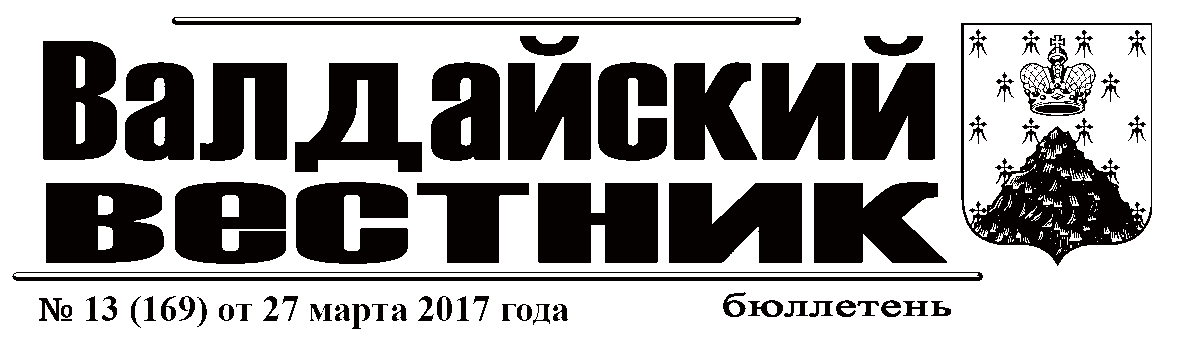 «ЖЕЛЕЗНАЯ ДОРОГА – ЗОНА ПОВЫШЕННОЙ ОПАСНОСТИ»Объекты железнодорожного транспорта, в первую очередь это поезда, железнодорожные пути, железнодорожные станции и пассажирские платформы, являются зонами повышенной опасности. Правила безопасности пешеходов:1. Пешеходы должны переходить железнодорожные пути только в установленных местах, пользуясь при этом пешеходными мостами, переездами. На станции переходить железнодорожные пути по мостам, настилам, а также в местах, где установлены указатели «переход через пути».2. Перед переходом по пешеходному настилу необходимо убедиться в отсутствии движущегося поезда, локомотива или вагонов.3. При приближении поезда, локомотива или вагонов следует остановиться, пропустить их и, убедившись в отсутствии движущегося подвижного состава по соседним путям, продолжить переход.4. Подходя к железнодорожному переезду, граждане должны внимательно следить за световой и звуковой сигнализацией.За проход по железнодорожным путям в неустановленном месте частью 5 статьи 11.1 Кодекса Российской Федерации об административных правонарушениях установлена административная ответственность в виде административного штрафа. Не исключены и не являются единичными факты травмирования граждан. Таких случаев в 2016 году на территории Новгородской области было 16 (2015-15), при этом 14 из них имели смертельный исход (2015 – 11).Прежде всего, надо следовать тому, что находиться на железной дороге запрещено. Нахождение возможно лишь в специально оборудованных для этих целях местах (вокзалы, пассажирские платформы и т.д.). Несоблюдение на объектах железнодорожного транспорта установленных правил поведения, прежде всего это внимательность и осмотрительность, создает угрозу причинения вреда жизни и здоровью граждан.О. ОШКИНА, Помощник Новгородского транспортного прокурораАДМИНИСТРАЦИЯ ВАЛДАЙСКОГО МУНИЦИПАЛЬНОГО РАЙОНАП О С Т А Н О В Л Е Н И Е   24.03.2017 №470Об утверждении Порядка аккумулирования средств заинтересованных лиц, направляемых на выполнение минимального и дополнительного перечней работ по благоустройству дворовых территорий в рамках муниципальной программы «Формирование современной городской среды на территории Валдайского городского поселения в 2017 году»	Руководствуясь Федеральным законом от 6 октября 2003 года N 131-ФЗ "Об общих принципах организации местного самоуправления в Российской Федерации", постановлением Правительства Российской Федерации от 10 февраля 2017 года N 169 "Об утверждении Правил предоставления и распределения субсидий из федерального бюджета бюджетам субъектов Российской Федерации на поддержку государственных программ субъектов Российской Федерации и муниципальных программ формирования современной городской среды", Уставом Валдайского муниципального района  Администрация Валдайского муниципального района ПОСТАНОВЛЯЕТ:1. Утвердить прилагаемый Порядок аккумулирования средств заинтересованных лиц, направляемых на выполнение минимального и дополнительного перечней работ по благоустройству дворовых территорий в рамках муниципальной программы «Формирование современной городской среды на территории Валдайского городского поселения в 2017 году».2. Опубликовать постановление в бюллетене «Валдайский Вестник» и разместить на официальном сайте Администрации Валдайского муниципального района в сети «Интернет».Глава муниципального района		Ю.В.Стадэ	                                  УТВЕРЖДЕН постановлением Администрации муниципального района от 24.03.2017 №470ПОРЯДОК аккумулирования средств заинтересованных лиц, направляемых на  выполнение минимального и дополнительного перечней работ по  благоустройству дворовых территорий в рамках муниципальной  программы «Формирование современной городской среды на территории Валдайского городского поселения в 2017 году»1. Общие положения	1.1.  Настоящий Порядок регламентирует процедуру аккумулирования средств заинтересованных лиц, направляемых на выполнение минимального и дополнительного перечней работ по благоустройству дворовых территорий в рамках муниципальной программы «Формирование современной городской среды на территории Валдайского городского поселения в 2017 году» (далее – Программа), механизм контроля за их расходованием, а также устанавливает порядок финансового участия граждан в выполнении указанных работ в случае принятия соответствующего решения органами государственной власти Новгородской области.	1.2.	Заинтересованные лица - собственники помещений в многоквартирных домах, собственники иных зданий и сооружений, расположенных в границах дворовой территории, подлежащей благоустройству и обеспечивающие финансовое участие в реализации мероприятий по благоустройству дворовых территорий.	1.3. Благоустройство дворовых территорий, финансируемое за счет бюджетных средств, осуществляется по минимальному перечню видов работ по благоустройству дворовых территорий.1.4. Финансирование дополнительного перечня работ по благоустройству дворовых территорий многоквартирных домов осуществляется полностью за счет средств собственников многоквартирных домов, расположенных на дворовой территории.	1.5. Минимальный перечень видов работ по благоустройству дворовых территорий:       ремонт дворовых проездов;       обеспечение освещения дворовых территорий;       установка скамеек, урн для мусора.	1.6. Перечень дополнительных видов работ по благоустройству дворовых территорий:      оборудование детских и (или) спортивных площадок;      оборудование автомобильных парковок;       озеленение территорий.	1.7. Решение о финансовом участии заинтересованных лиц в реализации мероприятий по благоустройству дворовых территорий по минимальному и дополнительному перечню работ по благоустройству принимается на общем собрании собственников помещений многоквартирного дома, которое проводится в соответствии с требованиями статей 44 – 48 Жилищного кодекса Российской Федерации.2. О формах финансового участия2.1. При выполнении работ по минимальному перечню заинтересованные лица обеспечивают финансовое участие в размере не менее 1% от сметной стоимости на благоустройство дворовой территории.2.2. При выполнении работ по дополнительному перечню заинтересованные лица обеспечивают финансовое участие в размере 100%  сметной стоимости на благоустройство дворовой территории.3. Условия аккумулирования и расходования средств заинтересованных лиц3.1. Сбор средств заинтересованных лиц на долевое финансирование выполнения минимального и финансирование дополнительного перечней работ по благоустройству дворовых территорий многоквартирных домов обеспечивают организации, управляющие многоквартирными домами, товарищества собственников жилья, жилищные, жилищно-строительные кооперативы и иные специализированные потребительские кооперативы (далее – Организации) на специальном счете, открытом в российской кредитной организации, величина собственных средств которой составляет не менее 20 миллиардов рублей.	3.2. В течение десяти дней со дня получения уведомления Администрации Валдайского муниципального района (далее – Администрация) о принятии решения о выделении средств (субсидий), полученных за счет средств областного бюджета, федерального бюджета и бюджета Валдайского городского поселения на долевое финансирование на выполнение минимального перечня работ по благоустройству дворовых территорий многоквартирных домов, Организации открывают отдельный банковский счет в российской кредитной организации, величина собственных средств которой составляет не менее 20 миллиардов рублей и представляет в комитет жилищно-коммунального и дорожного хозяйства Администрации Валдайского муниципального района (далее - Комитет) уведомление согласно приложению 1к Порядку.	3.3. Сумма денежных средств на выплату долевого финансирования на выполнение минимального и финансирования дополнительного перечней работ по благоустройству дворовых территорий многоквартирных домов для каждого собственника определяется в зависимости от доли собственности каждого собственника помещений в многоквартирном доме в соответствии с требованиями Жилищного кодекса Российской Федерации.	3.4. Обязанность по оплате расходов на выполнение минимального и дополнительного перечней работ по благоустройству дворовых территорий многоквартирных домов распространяется на всех собственников помещений в многоквартирном доме с момента возникновения права собственности на помещения в многоквартирном доме.	3.5. Внесение внебюджетных денежных средств на долевое финансирование на выполнение минимального и дополнительного перечней работ по благоустройству дворовых территорий многоквартирных домов осуществляется собственниками помещений в многоквартирном доме на отдельный банковский счет, указанный в пункте 3.4 настоящего Порядка, на основании представленного Организациями платежного документа.	3.6. Денежные средства собственников помещений должны быть внесены на отдельный банковский счет в полном объеме до подписания акта выполненных работ с подрядной организацией.	3.7. Организация ведёт учет средств, поступивших от заинтересованных лиц по многоквартирным домам, дворовые территории которых подлежат благоустройству согласно Программе.3.8. Организация ежемесячно направляет в Администрацию по форме согласно приложению 2 к Порядку информацию по учету и списанию денежных средств.3.9. Контроль за достоверностью данных, на основании которых определяется объем предоставляемых средств, и обязательные проверки за соблюдением условий, целей и порядка предоставления средств осуществляются администрацией и органами муниципального финансового контроля.3.10. Для проведения плановых обязательных проверок Организации представляют все запрашиваемые документы, касающиеся соблюдения условий, целей и порядка предоставления средств, администрации и органам муниципального финансового контроля.3.11. В случае нарушения получателем средств условий, установленных при предоставлении средств, представления недостоверных данных, повлекших необоснованное получение средств, администрация в пятидневный срок со дня обнаружения указанных нарушений направляет получателю средств письменное уведомление о возврате средств в бюджет Валдайского городского поселения с указанием суммы, срока возврата, кода бюджетной классификации Российской Федерации, по которому должен быть осуществлен возврат средств, реквизитов счета, на который должна быть перечислены средства.3.12. В случае не возврата средств в добровольном порядке сумма, израсходованная с нарушением условий предоставления, подлежит взысканию в порядке, установленном законодательством Российской Федерации.	3.13. Комитет обеспечивает ежемесячное опубликование отчета о расходовании аккумулируемых средств на официальном сайте Администрации Валдайского муниципального района в сети «Интернет» и направляет указанный отчет в общественную комиссию на территории Валдайского городского поселения по оценке предложений заинтересованных лиц, по осуществлению контроля за реализацией мероприятий муниципальной программы, направленной на формирование современной городской среды на территории Валдайского городского поселения.Приложение 1к Порядку аккумулирования средств заинтересованных лиц, направляемых на выполнение минимального и дополнительного перечней работ по благоустройству дворовых территорий в рамках муниципальной программы «Формирование современной городской среды на территории Валдайского городского поселения в 2017 году»У В Е Д О М Л Е Н И ЕВ соответствии с уведомлением  от «___» __________ 2014 года № _____, сообщаю Вам об открытии счета (счетов) в ____________________________________________ (полное наименование, реквизиты  банка, № счета) для проведения минимального и дополнительного перечней работ по благоустройству дворовой территории многоквартирного дома в ., расположенного по адресу: __________________________________________________________________ (при большом количестве домов прилагается поадресный перечень с указанием счетов с реквизитами по каждому адресу).Прошу перечислить субсидии на указанный(е) счет(а).Руководитель организации                                                        Ф.И.О.(УК, ТСЖ, ЖСК)Приложение 2к Порядку аккумулирования средств заинтересованных лиц, направляемых на выполнение минимального и дополнительного перечней работ по благоустройству дворовых территорий в рамках муниципальной программы «Формирование современной городской среды на территории Валдайского городского поселения в 2017 году»ФОРМА ОТЧЕТАо расходовании средств _____________________________________________________________                                                                                                                    (наименование организации)на "__" ______________ 20__ г.Руководитель организации  ____________________________             _________________________________                                                                  (подпись)                                               (расшифровка подписи)"__" ______________ 20_ г.АДМИНИСТРАЦИЯ ВАЛДАЙСКОГО МУНИЦИПАЛЬНОГО РАЙОНАП О С Т А Н О В Л Е Н И Е  24.03.2017  № 471Об особенностях осуществления муниципального  контроля Администрацией  Валдайского муниципального района в 2017-2018 годахВ соответствии со статьей 26.1 Федерального закона от 26 декабря 2008 года N 294-ФЗ «О защите прав юридических лиц и индивидуальных предпринимателей при осуществлении государственного контроля (надзора) и муниципального контроля» Администрация Валдайского муниципального района ПОСТАНОВЛЯЕТ:1. Структурным подразделениям и отраслевым органам Администрации Валдайского муниципального района при организации и проведении в 2017 - 2018 годах плановых проверок при осуществлении муниципального контроля в отношении субъектов малого предпринимательства учитывать следующее:1.1. С 1 января 2017 года по 31 декабря 2018 года не проводятся плановые проверки в отношении юридических лиц, индивидуальных предпринимателей, отнесенных в соответствии с положениями статьи 4 Федерального закона от 24 июля 2007 года N 209-ФЗ «О развитии малого и среднего предпринимательства в Российской Федерации» к субъектам малого предпринимательства.1.2. При наличии информации о том, что в отношении указанных в подпункте 1.1 пункта 1 постановления лиц ранее было вынесено вступившее в законную силу постановление о назначении административного наказания за совершение грубого нарушения, определенного в соответствии с Кодексом Российской Федерации об административных правонарушениях, или административного наказания в виде дисквалификации или административного приостановления деятельности, и с даты окончания проведения проверки, по результатам которой вынесено такое постановление либо принято такое решение, прошло менее трех лет, орган муниципального контроля при формировании ежегодного плана проведения плановых проверок вправе принять решение о включении в ежегодный план проведения плановых проверок проверки в отношении таких лиц по основаниям, предусмотренным частью 8 статьи 9 Федерального закона от 26 декабря 2008 года N 294-ФЗ «О защите прав юридических лиц и индивидуальных предпринимателей при осуществлении государственного контроля (надзора) и муниципального контроля» (далее – Федерального закона), а также иными федеральными законами, устанавливающими особенности организации и проведения проверок. При этом в ежегодном плане проведения плановых проверок помимо сведений, предусмотренных частью 4 статьи 9 Федерального закона, приводится информация об указанном постановлении либо решении, дате их вступления в законную силу и дате окончания проведения проверки, по результатам которой вынесено постановление либо принято решение.1.3. Проверка исключается из ежегодного плана проведения плановых проверок в случае подачи в порядке, установленном постановлением Правительства Российской Федерации от 26 ноября 2015 года N 1268 «Об утверждении Правил подачи и рассмотрения заявления об исключении проверки в отношении юридического лица, индивидуального предпринимателя из ежегодного плана проведения плановых проверок и о внесении изменений в постановление Правительства Российской Федерации от 30 июня  N 489»  юридическим лицом, индивидуальным предпринимателем в орган муниципального контроля заявления об исключении проверки в отношении них, если полагают, что проверка включена в ежегодный план проведения плановых проверок в нарушение положений Федерального закона.1.4. При разработке ежегодного плана проведения плановых проверок на 2018 год орган муниципального контроля обязан в порядке, установленном Правительством Российской Федерации, с использованием межведомственного информационного взаимодействия проверить информацию об отнесении включаемых в ежегодный план проведения плановых проверок юридических лиц, индивидуальных предпринимателей к субъектам малого предпринимательства.2. Опубликовать постановление в бюллетене «Валдайский Вестник» и разместить на официальном сайте Администрации Валдайского муниципального района в сети «Интернет».3. Постановление распространяет свое действие на правоотношения, возникшие с 1 января 2017 года.Глава муниципального района		Ю.В.СтадэАДМИНИСТРАЦИЯ ВАЛДАЙСКОГО МУНИЦИПАЛЬНОГО РАЙОНАП О С Т А Н О В Л Е Н И Е   24.03.2017  № 472Об утверждении Порядка организации отлова безнадзорных животных на территории Валдайского муниципального районаВ соответствии с Федеральным законом от 6 октября 2003 года N 131-ФЗ "Об общих принципах организации местного самоуправления в Российской Федерации", областным законом от 27.04.2015  N 760-ОЗ "О наделении органов местного самоуправления отдельными государственными полномочиями Новгородской области по организации проведения мероприятий по предупреждению и ликвидации болезней животных, отлову и содержанию безнадзорных животных, защите населения от болезней, общих для человека и животных", Порядком организации проведения мероприятий по предупреждению и ликвидации болезней животных, отлову и содержанию безнадзорных животных, защите населения от болезней, общих для человека и животных, в части отлова и временного содержания безнадзорных животных на территории Новгородской области, утвержденным постановлением Правительства Новгородской области от 04.02.2016 N 35, Администрация Валдайского муниципального района ПОСТАНОВЛЯЕТ:   1. Утвердить прилагаемый Порядок организации отлова безнадзорных животных на территории Валдайского муниципального района.	 2. Опубликовать постановление в бюллетене «Валдайский Вестник» и разместить на официальном сайте Администрации Валдайского муниципального района в сети «Интернет».Глава муниципального района		Ю.В.Стадэ                                            УТВЕРЖДЕН постановлением Администрации муниципального района от 24.03.2017  №472ПОРЯДОКорганизации отлова безнадзорных животных на территории Валдайского муниципального района1. Настоящее Положение разработано на основании областного закона от 27.04.2015  N 760-ОЗ "О наделении органов местного самоуправления отдельными государственными полномочиями Новгородской области по организации проведения мероприятий по предупреждению и ликвидации болезней животных, отлову и содержанию безнадзорных животных, защите населения от болезней, общих для человека и животных".2. Мероприятия по отлову и временному содержанию безнадзорных животных на территории Валдайского муниципального района проводятся в соответствии с Порядком организации проведения мероприятий по предупреждению и ликвидации болезней животных, отлову и содержанию безнадзорных животных, защите населения от болезней, общих для человека и животных, в части отлова и временного содержания безнадзорных животных на территории Новгородской области, утвержденным постановлением Правительства Новгородской области от 04.02.2016 N 35.3. Реализация  Порядка осуществляется Администрацией Валдайского муниципального района в лице комитета жилищно-коммунального и дорожного хозяйства Администрации Валдайского муниципального района (далее –уполномоченный орган).4. Отлов безнадзорных животных осуществляется на основании заявлений граждан, в том числе индивидуальных предпринимателей, юридических лиц, органов местного самоуправления, по примерной форме согласно приложению 1 к  Порядку.Заявление на отлов безнадзорного животного может быть представлено в уполномоченный орган по почте, факсу, при личном обращении.5. В заявлении на отлов безнадзорного животного должны быть указаны следующие сведения о безнадзорном животном: категория животного, описание внешнего вида, особенности поведения, адрес обитания.6. Заявление на отлов безнадзорного животного на территориях организаций, учреждений, предприятий, имеющих ограждение, должно быть подписано руководителем или иным уполномоченным лицом и содержать информацию о контактном лице (фамилия, имя, отчество, контактный телефон).7. Заявление на отлов безнадзорного животного, поступившее в уполномоченный орган, в течение одного рабочего дня регистрируется в журнале учета заявлений на отлов безнадзорных животных по форме согласно приложению  2 к  Порядку с указанием даты и времени поступления заявления.8. Уполномоченный орган вправе запрашивать сведения и документацию у организаций, осуществляющих отлов и временное содержание безнадзорных животных в рамках переданных полномочий.9. Уполномоченный орган вправе осуществлять контроль за содержанием отловленных безнадзорных животных в пунктах временного содержания.10. Услуги по отлову и временному содержанию безнадзорных животных на территории Валдайского муниципального района и расчет стоимости оказания услуг осуществляется в пределах лимитов бюджетных обязательств, утвержденных на текущий финансовый год.Приложение  1 к Порядку организации отлова безнадзорных животных на территории Валдайского муниципального района                                                                                                               Примерная форма      В    Администрацию   Валдайского муниципального районаЗАЯВЛЕНИЕ на отлов безнадзорного животного    Прошу осуществить отлов безнадзорного животного:    категория: собака, количество ______ шт., кошка, количество _______ шт.(нужное подчеркнуть);    пол (при наличии данных нужное подчеркнуть):    кобель, количество ________ шт.;    сука, количество __________ шт.;    кот, количество __________ шт.;    кошка, количество ________ шт.;    описание: _____________________________________________________________                             (порода, окрас, размеры, прочее)___________________________________________________________________________    поведение: _______________________________________________________________________________________________________________________________________    особые приметы: ____________________________________________________________________________________________________________________________________________________________________________________________________________;    адрес и описание места нахождения: ________________________________________________________________________________________________________________.    Данные о заявителе: ___________________________________________________                    (для физического лица - ФИО, адрес, контактный телефон;___________________________________________________________________________   для юридического лица - наименование, ФИО руководителя, ФИО и телефон                             контактного лица)___________________________________________________________________________     (подпись)                                                                        (дата)Приложение  2 к Порядку организации отлова безнадзорных животных на территории Валдайского муниципального района                                                                                                                                                ФормаЖУРНАЛ учета заявлений на отлов безнадзорных животныхНачат "__" __________ 20__ г.       Окончен "__" __________ 20__ г.СОВЕТ  ДЕПУТАТОВ  ВАЛДАЙСКОГО  ГОРОДСКОГО  ПОСЕЛЕНИЯР Е Ш Е Н И ЕО внесении изменений в решение Совета депутатов Валдайского городского поселения от 28.12.2016 №74Принято Советом депутатов Валдайского городского поселения          24 марта 2017 года.Совет депутатов Валдайского городского поселения РЕШИЛ:1. Внести в решение Совета депутатов Валдайского городского поселения от 28.12.2016 №74 "О бюджете Валдайского городского поселения на 2017 год и на плановый период 2018-2019 годов" следующие изменения: 1.1. Текст пункта 1 изложить в следующей редакции:" Утвердить основные характеристики бюджета Валдайского городского поселения на 2017 год:прогнозируемый общий объем доходов бюджета Валдайского городского поселения в сумме 48 554 100,0 рублей;общий объем расходов бюджета Валдайского городского поселения в сумме 61 807 737,19 рублей;	прогнозируемый дефицит бюджета Валдайского городского поселения в сумме 13 253 637,19 рублей.	1.2. Текст абзаца 5 пункта 9 изложить в следующей редакции:"Утвердить объем бюджетных ассигнований дорожного фонда Валдайского городского поселения  на 2017 год в сумме 33 166 933,20 рублей, на 2018 год в сумме 26 620 000,0 рублей и на 2019 год в сумме 26 320 000,0 рублей". 	1.3. Приложения 2,8,9,10 изложить в прилагаемой редакции.	2. Опубликовать решение в бюллетене "Валдайский Вестник" и разместить на официальном сайте Администрации Валдайского муниципального района в сети "Интернет".	Глава Валдайского городского поселения, председатель Советадепутатов Валдайского городского поселения                                     	   В.П.Литвиненко   				«24» марта 2017 года № 90  Приложение 2к решению Совета депутатов Валдайского городского поселения "О бюджете Валдайского городского поселения на 2017 год и на плановый период 2018 и 2019 годов" от 24.03.2017  №90Источники  внутреннего финансирования дефицита городского бюджета на  2017 год и на плановый период 2018 и 2019 годоврублейПриложение 9к решению Совета депутатов Валдайского городского поселения «О бюджете Валдайского городского поселения на 2017 год  и на плановый период 2018 и 2019 годов « от 24.03.2017  №90руб.коп.Распределение бюджетных ассигнований по разделам, подразделам, целевым статьям, группам и подгруппам видов расходов классификации расходов бюджета  Валдайского городского поселения на 2017 год и на плановый период 2018 и 2019 годыПриложение 10к решению Совета депутатов Валдайского городского поселения «О бюджете Валдайского городского поселения на 2017 год  и на плановый период 2018 и 2019 годов « от 24.03.2017  №90Сведенияо численности муниципальных служащих, работников муниципальных учреждений и фактические расходы на оплату их труда по Валдайскому муниципальному району за 2016 годСОДЕРЖАНИЕ___________________________________________________________________________«Валдайский Вестник». Бюллетень № 13 (169) от 27.03.2017Учредитель: Дума  Валдайского муниципального районаУтвержден решением Думы Валдайского  муниципального района от 27.03.2014 № 289Главный редактор: Глава Валдайского муниципального района  Ю.В. Стадэ, телефон: 2-25-16Адрес редакции: Новгородская обл,, Валдайский район, г. Валдай, пр. Комсомольский, д.19/21Отпечатано в МБУ «Административно-хозяйственное управление» (Новгородская обл., Валдайский район, г. Валдай, пр. Комсомольский, д.19/21 тел/факс 2-36-01 (доб. 139)Выходит по пятницам. Объем 13 п.л. Тираж 30 экз. Распространяется бесплатно.Наименование показателяКод строкиСуммаПоступило на счета товариществ собственников жилья, жилищных кооперативов или других потребительских кооперативов, управляющих организаций050Выбыло со счетов товариществ собственников жилья, жилищных кооперативов или других потребительских кооперативов, управляющих организаций060Адрес многоквартирного домаПредусмотренная сумма финансированияПредусмотренная сумма финансированияПредусмотренная сумма финансированияПроизведенные расходыПроизведенные расходыПроизведенные расходыОтклонение от суммы финансированияОтклонение от суммы финансированияОтклонение от суммы финансированияАдрес многоквартирного домавсегов том числев том числевсегов том числев том числевсегов том числев том числеАдрес многоквартирного домавсегосредства бюджета средства собственниковвсегосредства бюджета средства собственниковвсегосредства бюджетасредства собственников12345678910N заявленияДата и время регистрации заявленияЗаявитель (ФИО - для физического лица, наименование - для юридического лица, руководитель, контактное лицо), контактный телефонБезнадзорное животное (описание, количество)Место нахождения безнадзорного животногоПримечание123456Наименование источника внутреннего финансирования дефицита бюджетаКод группы, подгруппы, статьи и вида источниковКод группы, подгруппы, статьи и вида источниковКод группы, подгруппы, статьи и вида источниковКод группы, подгруппы, статьи и вида источников2017 год2017 год2017 год2017 год2018 год2018 год2018 год2019 год2019 год122223333Источники  внутреннего финансирования дефицитов  бюджета000 01 00 00 00 00 0000 000000 01 00 00 00 00 0000 000000 01 00 00 00 00 0000 000000 01 00 00 00 00 0000 00013 253 637,1913 253 637,1913 253 637,1913 253 637,19-4 296 284,00-4 296 284,00-4 296 284,00-8 835 584,00-8 835 584,00Изменение остатков средств на счетах по учету средств бюджета000 01 05 00 00 00 0000 000000 01 05 00 00 00 0000 000000 01 05 00 00 00 0000 000000 01 05 00 00 00 0000 00013 253 637,1913 253 637,1913 253 637,1913 253 637,19-4 296 284,00-4 296 284,00-4 296 284,00-8 835 584,00-8 835 584,00Поступление на счета бюджетов000 01 05 00 00 00 0000 500000 01 05 00 00 00 0000 500000 01 05 00 00 00 0000 500000 01 05 00 00 00 0000 500-48 554 100,00-48 554 100,00-48 554 100,00-48 554 100,00-51 337 700,00-51 337 700,00-51 337 700,00-52 457 000,00-52 457 000,00Поступление на счета бюджетов   городских поселений000 01 05 02 01 13 0000 510000 01 05 02 01 13 0000 510000 01 05 02 01 13 0000 510000 01 05 02 01 13 0000 510-48 554 100,00-48 554 100,00-48 554 100,00-48 554 100,00-51 337 700,00-51 337 700,00-51 337 700,00-52 457 000,00-52 457 000,00Выбытие со счетов бюджета000 01 05 00 00 00 0000 600000 01 05 00 00 00 0000 600000 01 05 00 00 00 0000 600000 01 05 00 00 00 0000 60061 807 737,1961 807 737,1961 807 737,1961 807 737,1947 041 416,0047 041 416,0047 041 416,0043 621 416,0043 621 416,00Выбытие со счетов бюджета городских поселений000 01 05 02 01 13 0000 610000 01 05 02 01 13 0000 610000 01 05 02 01 13 0000 610000 01 05 02 01 13 0000 61061 807 737,1961 807 737,1961 807 737,1961 807 737,1947 041 416,0047 041 416,0047 041 416,0043 621 416,0043 621 416,00Приложение 8к решению Совета депутатов Валдайского городского поселения "О бюджете Валдайского городского поселения на 2017 год  и на плановый период 2018 и 2019 годов " от 24.03.2017  №90Ведомственная структура расходов бюджета Валдайского городского поселения на 2017 год и на плановый период  2018 и 2019 годыПриложение 8к решению Совета депутатов Валдайского городского поселения "О бюджете Валдайского городского поселения на 2017 год  и на плановый период 2018 и 2019 годов " от 24.03.2017  №90Ведомственная структура расходов бюджета Валдайского городского поселения на 2017 год и на плановый период  2018 и 2019 годыПриложение 8к решению Совета депутатов Валдайского городского поселения "О бюджете Валдайского городского поселения на 2017 год  и на плановый период 2018 и 2019 годов " от 24.03.2017  №90Ведомственная структура расходов бюджета Валдайского городского поселения на 2017 год и на плановый период  2018 и 2019 годыПриложение 8к решению Совета депутатов Валдайского городского поселения "О бюджете Валдайского городского поселения на 2017 год  и на плановый период 2018 и 2019 годов " от 24.03.2017  №90Ведомственная структура расходов бюджета Валдайского городского поселения на 2017 год и на плановый период  2018 и 2019 годыПриложение 8к решению Совета депутатов Валдайского городского поселения "О бюджете Валдайского городского поселения на 2017 год  и на плановый период 2018 и 2019 годов " от 24.03.2017  №90Ведомственная структура расходов бюджета Валдайского городского поселения на 2017 год и на плановый период  2018 и 2019 годыПриложение 8к решению Совета депутатов Валдайского городского поселения "О бюджете Валдайского городского поселения на 2017 год  и на плановый период 2018 и 2019 годов " от 24.03.2017  №90Ведомственная структура расходов бюджета Валдайского городского поселения на 2017 год и на плановый период  2018 и 2019 годыПриложение 8к решению Совета депутатов Валдайского городского поселения "О бюджете Валдайского городского поселения на 2017 год  и на плановый период 2018 и 2019 годов " от 24.03.2017  №90Ведомственная структура расходов бюджета Валдайского городского поселения на 2017 год и на плановый период  2018 и 2019 годыПриложение 8к решению Совета депутатов Валдайского городского поселения "О бюджете Валдайского городского поселения на 2017 год  и на плановый период 2018 и 2019 годов " от 24.03.2017  №90Ведомственная структура расходов бюджета Валдайского городского поселения на 2017 год и на плановый период  2018 и 2019 годыПриложение 8к решению Совета депутатов Валдайского городского поселения "О бюджете Валдайского городского поселения на 2017 год  и на плановый период 2018 и 2019 годов " от 24.03.2017  №90Ведомственная структура расходов бюджета Валдайского городского поселения на 2017 год и на плановый период  2018 и 2019 годыПриложение 8к решению Совета депутатов Валдайского городского поселения "О бюджете Валдайского городского поселения на 2017 год  и на плановый период 2018 и 2019 годов " от 24.03.2017  №90Ведомственная структура расходов бюджета Валдайского городского поселения на 2017 год и на плановый период  2018 и 2019 годыПриложение 8к решению Совета депутатов Валдайского городского поселения "О бюджете Валдайского городского поселения на 2017 год  и на плановый период 2018 и 2019 годов " от 24.03.2017  №90Ведомственная структура расходов бюджета Валдайского городского поселения на 2017 год и на плановый период  2018 и 2019 годыПриложение 8к решению Совета депутатов Валдайского городского поселения "О бюджете Валдайского городского поселения на 2017 год  и на плановый период 2018 и 2019 годов " от 24.03.2017  №90Ведомственная структура расходов бюджета Валдайского городского поселения на 2017 год и на плановый период  2018 и 2019 годыПриложение 8к решению Совета депутатов Валдайского городского поселения "О бюджете Валдайского городского поселения на 2017 год  и на плановый период 2018 и 2019 годов " от 24.03.2017  №90Ведомственная структура расходов бюджета Валдайского городского поселения на 2017 год и на плановый период  2018 и 2019 годыПриложение 8к решению Совета депутатов Валдайского городского поселения "О бюджете Валдайского городского поселения на 2017 год  и на плановый период 2018 и 2019 годов " от 24.03.2017  №90Ведомственная структура расходов бюджета Валдайского городского поселения на 2017 год и на плановый период  2018 и 2019 годыруб. коп.руб. коп.руб. коп.руб. коп.НаименованиеНаименованиеВед.Разд.Ц.ст.Ц.ст.Расх.СуммаСуммаСуммаСуммаСуммаСуммаСуммаСуммаНаименованиеНаименованиеВед.Разд.Ц.ст.Ц.ст.Расх.2017 год2017 год2017 год2018 год2018 год2018 год2019 год2019 годАдминистрация Валдайского муниципального районаАдминистрация Валдайского муниципального района90000000000000000000000000000061 807 737,1961 807 737,1961 807 737,1947 041 416,0047 041 416,0047 041 416,0043 621 416,0043 621 416,00ОБЩЕГОСУДАРСТВЕННЫЕ ВОПРОСЫОБЩЕГОСУДАРСТВЕННЫЕ ВОПРОСЫ9000100000000000000000000000001 018 250,001 018 250,001 018 250,001 414 200,001 414 200,001 414 200,001 414 200,001 414 200,00Функционирование законодательных (представительных) органов государственной власти и представительных органов муниципальных образованийФункционирование законодательных (представительных) органов государственной власти и представительных органов муниципальных образований90001030000000000000000000000016 000,0016 000,0016 000,0016 000,0016 000,0016 000,0016 000,0016 000,00Расходы на обеспечение функций законодательного органа муниципального образованияРасходы на обеспечение функций законодательного органа муниципального образования90001039200000000920000000000016 000,0016 000,0016 000,0016 000,0016 000,0016 000,0016 000,0016 000,00Совет депутатов  Валдайского городского поселенияСовет депутатов  Валдайского городского поселения90001039290000000929000000000016 000,0016 000,0016 000,0016 000,0016 000,0016 000,0016 000,0016 000,00Расходы на обеспечение функций Совета депутатов  Валдайского городского поселенияРасходы на обеспечение функций Совета депутатов  Валдайского городского поселения90001039290002110929000211000016 000,0016 000,0016 000,0016 000,0016 000,0016 000,0016 000,0016 000,00Прочая закупка товаров, работ и услуг для обеспечения государственных (муниципальных) нуждПрочая закупка товаров, работ и услуг для обеспечения государственных (муниципальных) нужд90001039290002110929000211024416 000,0016 000,0016 000,0016 000,0016 000,0016 000,0016 000,0016 000,00Обеспечение деятельности финансовых, налоговых и таможенных органов и органов финансового (финансово-бюджетного) надзораОбеспечение деятельности финансовых, налоговых и таможенных органов и органов финансового (финансово-бюджетного) надзора900010600000000000000000000000300 000,00300 000,00300 000,00300 000,00300 000,00300 000,00300 000,00300 000,00Межбюджетные трансфертыМежбюджетные трансферты900010691000000009100000000000300 000,00300 000,00300 000,00300 000,00300 000,00300 000,00300 000,00300 000,00Иные межбюджетные трансфертыИные межбюджетные трансферты900010691700000009170000000000300 000,00300 000,00300 000,00300 000,00300 000,00300 000,00300 000,00300 000,00Межбюджетные трансферты, передаваемые бюджету муниципального района из бюджета городского поселения на осуществление части полномочий по решению вопросов местного значения, в соответствии с заключенными соглашениямиМежбюджетные трансферты, передаваемые бюджету муниципального района из бюджета городского поселения на осуществление части полномочий по решению вопросов местного значения, в соответствии с заключенными соглашениями900010691700952109170095210000300 000,00300 000,00300 000,00300 000,00300 000,00300 000,00300 000,00300 000,00Иные межбюджетные трансфертыИные межбюджетные трансферты900010691700952109170095210540300 000,00300 000,00300 000,00300 000,00300 000,00300 000,00300 000,00300 000,00Резервные фондыРезервные фонды900011100000000000000000000000100 000,00100 000,00100 000,00100 000,00100 000,00100 000,00100 000,00100 000,00Резервные фонды исполнительных органов муниципальных образованийРезервные фонды исполнительных органов муниципальных образований900011193000000009300000000000100 000,00100 000,00100 000,00100 000,00100 000,00100 000,00100 000,00100 000,00Расходование средств резервных фондов по предупреждению и ликвидации чрезвычайных ситуаций и последствий стихийных бедствийРасходование средств резервных фондов по предупреждению и ликвидации чрезвычайных ситуаций и последствий стихийных бедствий900011193900000009390000000000100 000,00100 000,00100 000,00100 000,00100 000,00100 000,00100 000,00100 000,00Резервный фонд администрации Валдайского муниципального районаРезервный фонд администрации Валдайского муниципального района900011193900100109390010010000100 000,00100 000,00100 000,00100 000,00100 000,00100 000,00100 000,00100 000,00Резервные средстваРезервные средства900011193900100109390010010870100 000,00100 000,00100 000,00100 000,00100 000,00100 000,00100 000,00100 000,00Другие общегосударственные вопросыДругие общегосударственные вопросы900011300000000000000000000000602 250,00602 250,00602 250,00998 200,00998 200,00998 200,00998 200,00998 200,00Муниципальная программа Валдайского муниципального района  «Комплексные меры по обеспечению законности и противодействию правонарушениям на 2017-2019 годы»Муниципальная программа Валдайского муниципального района  «Комплексные меры по обеспечению законности и противодействию правонарушениям на 2017-2019 годы»9000113090000000009000000000007 500,007 500,007 500,0011 200,0011 200,0011 200,0011 200,0011 200,00Профилактика терроризма, экстремизма и других правонарушений в Валдайском районеПрофилактика терроризма, экстремизма и других правонарушений в Валдайском районе9000113090010000009001000000006 000,006 000,006 000,009 000,009 000,009 000,009 000,009 000,00Реализация прочих мероприятий муниципальной программы Валдайского муниципального района "Обеспечение правопорядка и противодействие правонарушениям в Валдайском муниципальном районе на 2017-2019 годы"Реализация прочих мероприятий муниципальной программы Валдайского муниципального района "Обеспечение правопорядка и противодействие правонарушениям в Валдайском муниципальном районе на 2017-2019 годы"9000113090011311009001131100006 000,006 000,006 000,009 000,009 000,009 000,009 000,009 000,00Прочая закупка товаров, работ и услуг для обеспечения государственных (муниципальных) нуждПрочая закупка товаров, работ и услуг для обеспечения государственных (муниципальных) нужд9000113090011311009001131102446 000,006 000,006 000,009 000,009 000,009 000,009 000,009 000,00Противодействие коррупции в Валдайском муниципальном районеПротиводействие коррупции в Валдайском муниципальном районе9000113090030000009003000000001 500,001 500,001 500,002 200,002 200,002 200,002 200,002 200,00Реализация прочих мероприятий муниципальной программы Валдайского муниципального района "Обеспечение правопорядка и противодействие правонарушениям в Валдайском муниципальном районе на 2017-2019 годы"Реализация прочих мероприятий муниципальной программы Валдайского муниципального района "Обеспечение правопорядка и противодействие правонарушениям в Валдайском муниципальном районе на 2017-2019 годы"9000113090033110009003311000001 500,001 500,001 500,002 200,002 200,002 200,002 200,002 200,00Прочая закупка товаров, работ и услуг для обеспечения государственных (муниципальных) нуждПрочая закупка товаров, работ и услуг для обеспечения государственных (муниципальных) нужд9000113090033110009003311002441 500,001 500,001 500,002 200,002 200,002 200,002 200,002 200,00Расходы на обеспечение функций исполнительно-распорядительного органа муниципального образованияРасходы на обеспечение функций исполнительно-распорядительного органа муниципального образования900011394000000009400000000000594 750,00594 750,00594 750,00987 000,00987 000,00987 000,00987 000,00987 000,00Расходы на мероприятия по решению вопросов местного значенияРасходы на мероприятия по решению вопросов местного значения900011394500000009450000000000134 750,00134 750,00134 750,0077 000,0077 000,0077 000,0077 000,0077 000,00Другие общегосударственные вопросыДругие общегосударственные вопросы900011394500104309450010430000134 750,00134 750,00134 750,0077 000,0077 000,0077 000,0077 000,0077 000,00Уплата иных платежейУплата иных платежей900011394500104309450010430853134 750,00134 750,00134 750,0077 000,0077 000,0077 000,0077 000,0077 000,00Содержание имущества муниципальной казныСодержание имущества муниципальной казны900011394600000009460000000000460 000,00460 000,00460 000,00910 000,00910 000,00910 000,00910 000,00910 000,00Реализация  мероприятий по содержанию имущества муниципальной казныРеализация  мероприятий по содержанию имущества муниципальной казны900011394600104109460010410000310 000,00310 000,00310 000,00360 000,00360 000,00360 000,00360 000,00360 000,00Прочая закупка товаров, работ и услуг для обеспечения государственных (муниципальных) нуждПрочая закупка товаров, работ и услуг для обеспечения государственных (муниципальных) нужд900011394600104109460010410244300 000,00300 000,00300 000,00350 000,00350 000,00350 000,00350 000,00350 000,00Уплата прочих налогов, сборов и иных платежейУплата прочих налогов, сборов и иных платежей90001139460010410946001041085210 000,0010 000,0010 000,0010 000,0010 000,0010 000,0010 000,0010 000,00Оценка недвижимости, признание прав и регулирование отношений по государственной собственностиОценка недвижимости, признание прав и регулирование отношений по государственной собственности900011394600104209460010420000150 000,00150 000,00150 000,00550 000,00550 000,00550 000,00550 000,00550 000,00Прочая закупка товаров, работ и услуг для обеспечения государственных (муниципальных) нуждПрочая закупка товаров, работ и услуг для обеспечения государственных (муниципальных) нужд900011394600104209460010420244150 000,00150 000,00150 000,00550 000,00550 000,00550 000,00550 000,00550 000,00НАЦИОНАЛЬНАЯ БЕЗОПАСНОСТЬ И ПРАВООХРАНИТЕЛЬНАЯ ДЕЯТЕЛЬНОСТЬНАЦИОНАЛЬНАЯ БЕЗОПАСНОСТЬ И ПРАВООХРАНИТЕЛЬНАЯ ДЕЯТЕЛЬНОСТЬ900030000000000000000000000000566 000,00566 000,00566 000,00610 000,00610 000,00610 000,00580 000,00580 000,00Обеспечение пожарной безопасностиОбеспечение пожарной безопасности900031000000000000000000000000241 916,00241 916,00241 916,00310 000,00310 000,00310 000,00280 000,00280 000,00Муниципальная программа «Реализация первичных мер пожарной безопасности на территории Валдайского городского поселения на 2017-2019 годы»Муниципальная программа «Реализация первичных мер пожарной безопасности на территории Валдайского городского поселения на 2017-2019 годы»900031019000000001900000000000241 916,00241 916,00241 916,00310 000,00310 000,00310 000,00280 000,00280 000,00Повышение уровня нормативно-правового обеспечения. противопожарной пропаганды и обеспечение населения в области пожарной безопасности в рамках муниципальной программы "Реализация первичных мер пожарной безопасности на территории Валдайского городского поселения на 2017-2019 годы"Повышение уровня нормативно-правового обеспечения. противопожарной пропаганды и обеспечение населения в области пожарной безопасности в рамках муниципальной программы "Реализация первичных мер пожарной безопасности на территории Валдайского городского поселения на 2017-2019 годы"90003101900100000190010000000035 000,0035 000,0035 000,0035 000,0035 000,0035 000,005 000,005 000,00Мероприятия по обеспечению первичных мер пожарной безопасностиМероприятия по обеспечению первичных мер пожарной безопасности90003101900140110190014011000035 000,0035 000,0035 000,0035 000,0035 000,0035 000,005 000,005 000,00Прочая закупка товаров, работ и услуг для обеспечения государственных (муниципальных) нуждПрочая закупка товаров, работ и услуг для обеспечения государственных (муниципальных) нужд90003101900140110190014011024435 000,0035 000,0035 000,0035 000,0035 000,0035 000,005 000,005 000,00Повышение противопожарной защищенности на территории городского поселения в рамках муниципальной программы "Реализация первичных мер пожарной безопасности на территории Валдайского городского поселения на 2017-2019 годы"Повышение противопожарной защищенности на территории городского поселения в рамках муниципальной программы "Реализация первичных мер пожарной безопасности на территории Валдайского городского поселения на 2017-2019 годы"900031019003000001900300000000206 916,00206 916,00206 916,00275 000,00275 000,00275 000,00275 000,00275 000,00Мероприятия по обеспечению первичных мер пожарной безопасностиМероприятия по обеспечению первичных мер пожарной безопасности900031019003401101900340110000206 916,00206 916,00206 916,00275 000,00275 000,00275 000,00275 000,00275 000,00Прочая закупка товаров, работ и услуг для обеспечения государственных (муниципальных) нуждПрочая закупка товаров, работ и услуг для обеспечения государственных (муниципальных) нужд90003101900340110190034011024456 916,0056 916,0056 916,0090 000,0090 000,0090 000,0090 000,0090 000,00Субсидии на возмещение недополученных доходов или возмещение фактически понесенных затрат в связи с производством (реализацией) товаров. выполняемых работ. оказанием услугСубсидии на возмещение недополученных доходов или возмещение фактически понесенных затрат в связи с производством (реализацией) товаров. выполняемых работ. оказанием услуг900031019003401101900340110811150 000,00150 000,00150 000,00185 000,00185 000,00185 000,00185 000,00185 000,00Другие вопросы в области национальной безопасности и правоохранительной деятельностиДругие вопросы в области национальной безопасности и правоохранительной деятельности900031400000000000000000000000324 084,00324 084,00324 084,00300 000,00300 000,00300 000,00300 000,00300 000,00Муниципальная программа Валдайского муниципального района  «Комплексные меры по обеспечению законности и противодействию правонарушениям на 2017-2019 годы»Муниципальная программа Валдайского муниципального района  «Комплексные меры по обеспечению законности и противодействию правонарушениям на 2017-2019 годы»900031409000000000900000000000324 084,00324 084,00324 084,00300 000,00300 000,00300 000,00300 000,00300 000,00Профилактика терроризма, экстремизма и других правонарушений в Валдайском районеПрофилактика терроризма, экстремизма и других правонарушений в Валдайском районе900031409001000000900100000000324 084,00324 084,00324 084,00300 000,00300 000,00300 000,00300 000,00300 000,00Прочие мероприятия по строительству системы оповещения в г .ВалдайПрочие мероприятия по строительству системы оповещения в г .Валдай900031409001124000900112400000324 084,00324 084,00324 084,00300 000,00300 000,00300 000,00300 000,00300 000,00Бюджетные инвестиции в объекты капитального строительства государственной (муниципальной) собственностиБюджетные инвестиции в объекты капитального строительства государственной (муниципальной) собственности900031409001124000900112400414324 084,00324 084,00324 084,00300 000,00300 000,00300 000,00300 000,00300 000,00НАЦИОНАЛЬНАЯ ЭКОНОМИКАНАЦИОНАЛЬНАЯ ЭКОНОМИКА90004000000000000000000000000033 566 933,2033 566 933,2033 566 933,2027 020 000,0027 020 000,0027 020 000,0026 720 000,0026 720 000,00Дорожное хозяйство (дорожные фонды)Дорожное хозяйство (дорожные фонды)90004090000000000000000000000033 166 933,2033 166 933,2033 166 933,2026 620 000,0026 620 000,0026 620 000,0026 320 000,0026 320 000,00Муниципальная программа "Совершенствование и содержание дорожного хозяйства на  территории Валдайского городского поселения на 2017-2019 годы"Муниципальная программа "Совершенствование и содержание дорожного хозяйства на  территории Валдайского городского поселения на 2017-2019 годы"90004092900000000290000000000033 166 933,2033 166 933,2033 166 933,2026 620 000,0026 620 000,0026 620 000,0026 320 000,0026 320 000,00Подпрограмма "Содержание и ремонт автомобильных дорог общего пользования местного значения на территории Валдайского городского поселения за счет средств бюджета Валдайского городского поселения и областного бюджета" муниципальной программы "Совершенствование и содержание дорожного хозяйства на территории Валдайского городского поселения на 2017-2019 годы"Подпрограмма "Содержание и ремонт автомобильных дорог общего пользования местного значения на территории Валдайского городского поселения за счет средств бюджета Валдайского городского поселения и областного бюджета" муниципальной программы "Совершенствование и содержание дорожного хозяйства на территории Валдайского городского поселения на 2017-2019 годы"90004092910000000291000000000030 871 822,0030 871 822,0030 871 822,0024 320 000,0024 320 000,0024 320 000,0024 320 000,0024 320 000,00Содержание дорожного хозяйства на территории Валдайского городского поселения за счет средств  бюджета Валдайского городского поселения  и областного бюджетаСодержание дорожного хозяйства на территории Валдайского городского поселения за счет средств  бюджета Валдайского городского поселения  и областного бюджета90004092910100000291010000000030 871 822,0030 871 822,0030 871 822,0024 320 000,0024 320 000,0024 320 000,0024 320 000,0024 320 000,00Содержание автомобильных дорог, тротуаров, автобусных остановок в зимний и летний периоды на  территории Валдайского городского поселения  в нормативном состоянииСодержание автомобильных дорог, тротуаров, автобусных остановок в зимний и летний периоды на  территории Валдайского городского поселения  в нормативном состоянии90004092910121110291012111000014 000 000,0014 000 000,0014 000 000,0014 000 000,0014 000 000,0014 000 000,0014 000 000,0014 000 000,00Прочая закупка товаров, работ и услуг для обеспечения государственных (муниципальных) нуждПрочая закупка товаров, работ и услуг для обеспечения государственных (муниципальных) нужд90004092910121110291012111024414 000 000,0014 000 000,0014 000 000,0014 000 000,0014 000 000,0014 000 000,0014 000 000,0014 000 000,00Ремонт автомобильных дорог и тротуаров общего пользования местного значенияРемонт автомобильных дорог и тротуаров общего пользования местного значения9000409291012112029101211200002 078 722,002 078 722,002 078 722,004 444 000,004 444 000,004 444 000,004 444 000,004 444 000,00Прочая закупка товаров, работ и услуг для обеспечения государственных (муниципальных) нуждПрочая закупка товаров, работ и услуг для обеспечения государственных (муниципальных) нужд9000409291012112029101211202442 078 722,002 078 722,002 078 722,004 444 000,004 444 000,004 444 000,004 444 000,004 444 000,00Разработка проектно-сметной документации на капитальный ремонт и (или) реконструкцию автомобильных дорог общего пользования местного значенияРазработка проектно-сметной документации на капитальный ремонт и (или) реконструкцию автомобильных дорог общего пользования местного значения9000409291012112529101211250002 000 000,002 000 000,002 000 000,002 000 000,002 000 000,002 000 000,002 000 000,002 000 000,00Прочая закупка товаров, работ и услуг для обеспечения государственных (муниципальных) нуждПрочая закупка товаров, работ и услуг для обеспечения государственных (муниципальных) нужд9000409291012112529101211252442 000 000,002 000 000,002 000 000,002 000 000,002 000 000,002 000 000,002 000 000,002 000 000,00Строительство автомобильных дорог общего пользования местного значенияСтроительство автомобильных дорог общего пользования местного значения9000409291012113029101211300002 851 146,072 851 146,072 851 146,072 000 000,002 000 000,002 000 000,002 000 000,002 000 000,00Бюджетные инвестиции в объекты капитального строительства государственной (муниципальной) собственностиБюджетные инвестиции в объекты капитального строительства государственной (муниципальной) собственности9000409291012113029101211304142 851 146,072 851 146,072 851 146,072 000 000,002 000 000,002 000 000,002 000 000,002 000 000,00Паспортизация  автомобильных дорог общего пользования местного значенияПаспортизация  автомобильных дорог общего пользования местного значения90004092910121140291012114000020 000,0020 000,0020 000,0020 000,0020 000,0020 000,0020 000,0020 000,00Прочая закупка товаров, работ и услуг для обеспечения государственных (муниципальных) нуждПрочая закупка товаров, работ и услуг для обеспечения государственных (муниципальных) нужд90004092910121140291012114024420 000,0020 000,0020 000,0020 000,0020 000,0020 000,0020 000,0020 000,00Ремонт дворовых территорий многоквартирных домовРемонт дворовых территорий многоквартирных домов9000409291012115029101211500000,000,000,00300 000,00300 000,00300 000,00300 000,00300 000,00Прочая закупка товаров, работ и услуг для обеспечения государственных (муниципальных) нуждПрочая закупка товаров, работ и услуг для обеспечения государственных (муниципальных) нужд9000409291012115029101211502440,000,000,00300 000,00300 000,00300 000,00300 000,00300 000,00Ремонт автомобильных дорог и тротуаров общего пользования местного значения за счет средств областного бюджета, (Субсидия бюджетам муниципальных районов и городского округа на формирование муниципальных дорожных фондов в рамках государственной программы Новгородской области «Совершенствование и содержание дорожного хозяйства Новгородской области (за исключением автомобильных дорог федерального значения) на 2014-2022 годы»)Ремонт автомобильных дорог и тротуаров общего пользования местного значения за счет средств областного бюджета, (Субсидия бюджетам муниципальных районов и городского округа на формирование муниципальных дорожных фондов в рамках государственной программы Новгородской области «Совершенствование и содержание дорожного хозяйства Новгородской области (за исключением автомобильных дорог федерального значения) на 2014-2022 годы»)9000409291017152529101715250003 112 000,003 112 000,003 112 000,001 556 000,001 556 000,001 556 000,001 556 000,001 556 000,00Прочая закупка товаров, работ и услуг для обеспечения государственных (муниципальных) нуждПрочая закупка товаров, работ и услуг для обеспечения государственных (муниципальных) нужд9000409291017152529101715252443 112 000,003 112 000,003 112 000,001 556 000,001 556 000,001 556 000,001 556 000,001 556 000,00Строительство автомобильных дорог общего пользования местного значения за счет средств областного бюджета (Субсидия бюджетам городского и сельских поселений на софинансирование расходов по реализации правовых актов Правительства Новгородской области по вопросам проектирования. строительства. реконструкции. капитального ремонта и ремонта автомобильных дорог общего пользования местного значения)Строительство автомобильных дорог общего пользования местного значения за счет средств областного бюджета (Субсидия бюджетам городского и сельских поселений на софинансирование расходов по реализации правовых актов Правительства Новгородской области по вопросам проектирования. строительства. реконструкции. капитального ремонта и ремонта автомобильных дорог общего пользования местного значения)9000409291017154029101715400006 809 953,936 809 953,936 809 953,930,000,000,000,000,00Бюджетные инвестиции в объекты капитального строительства государственной (муниципальной) собственностиБюджетные инвестиции в объекты капитального строительства государственной (муниципальной) собственности9000409291017154029101715404146 809 953,936 809 953,936 809 953,930,000,000,000,000,00Подпрограмма "Обеспечение безопасности дорожного движения на территории Валдайского городского поселения за счет средств бюджета Валдайского городского песеления" муниципальной программы "Совершенствование и содержание дорожного хозяйства на территории Валдайского городского поселения на 2017-2019 годы"Подпрограмма "Обеспечение безопасности дорожного движения на территории Валдайского городского поселения за счет средств бюджета Валдайского городского песеления" муниципальной программы "Совершенствование и содержание дорожного хозяйства на территории Валдайского городского поселения на 2017-2019 годы"9000409292000000029200000000002 295 111,202 295 111,202 295 111,202 300 000,002 300 000,002 300 000,002 000 000,002 000 000,00Обеспечение безопасности дорожного движения на территории Валдайского городского поселения за счет средств местного бюджетаОбеспечение безопасности дорожного движения на территории Валдайского городского поселения за счет средств местного бюджета9000409292020000029202000000002 295 111,202 295 111,202 295 111,202 300 000,002 300 000,002 300 000,002 000 000,002 000 000,00Реализация прочих мероприятий муниципальной программы "Совершенствование и содержание дорожного хозяйства на  территории Валдайского городского поселения на 2017-2019 годы"Реализация прочих мероприятий муниципальной программы "Совершенствование и содержание дорожного хозяйства на  территории Валдайского городского поселения на 2017-2019 годы"9000409292029991029202999100002 295 111,202 295 111,202 295 111,202 300 000,002 300 000,002 300 000,002 000 000,002 000 000,00Прочая закупка товаров, работ и услуг для обеспечения государственных (муниципальных) нуждПрочая закупка товаров, работ и услуг для обеспечения государственных (муниципальных) нужд9000409292029991029202999102442 295 111,202 295 111,202 295 111,202 300 000,002 300 000,002 300 000,002 000 000,002 000 000,00Другие вопросы в области национальной экономикиДругие вопросы в области национальной экономики900041200000000000000000000000400 000,00400 000,00400 000,00400 000,00400 000,00400 000,00400 000,00400 000,00Расходы на обеспечение функций исполнительно-распорядительного органа муниципального образованияРасходы на обеспечение функций исполнительно-распорядительного органа муниципального образования900041294000000009400000000000400 000,00400 000,00400 000,00400 000,00400 000,00400 000,00400 000,00400 000,00Расходы на мероприятия по решению вопросов местного значенияРасходы на мероприятия по решению вопросов местного значения900041294500000009450000000000400 000,00400 000,00400 000,00400 000,00400 000,00400 000,00400 000,00400 000,00Расходы на мероприятия по решению вопросов местного значенияРасходы на мероприятия по решению вопросов местного значения900041294500000009450000000000400 000,00400 000,00400 000,00400 000,00400 000,00400 000,00400 000,00400 000,00Расходы на мероприятия по землеустройству и землепользованиюРасходы на мероприятия по землеустройству и землепользованию900041294500100709450010070000301 000,00301 000,00301 000,00300 000,00300 000,00300 000,00300 000,00300 000,00Прочая закупка товаров, работ и услуг для обеспечения государственных (муниципальных) нуждПрочая закупка товаров, работ и услуг для обеспечения государственных (муниципальных) нужд900041294500100709450010070244301 000,00301 000,00301 000,00300 000,00300 000,00300 000,00300 000,00300 000,00Расходы на проведения работ по утверждению генеральных планов поселения, правил землепользования и застройки, утверждение подготовленной на основе генеральных планов документации по планировке территорииРасходы на проведения работ по утверждению генеральных планов поселения, правил землепользования и застройки, утверждение подготовленной на основе генеральных планов документации по планировке территории90004129450010080945001008000099 000,0099 000,0099 000,00100 000,00100 000,00100 000,00100 000,00100 000,00Прочая закупка товаров, работ и услуг для обеспечения государственных (муниципальных) нуждПрочая закупка товаров, работ и услуг для обеспечения государственных (муниципальных) нужд90004129450010080945001008024499 000,0099 000,0099 000,00100 000,00100 000,00100 000,00100 000,00100 000,00ЖИЛИЩНО-КОММУНАЛЬНОЕ ХОЗЯЙСТВОЖИЛИЩНО-КОММУНАЛЬНОЕ ХОЗЯЙСТВО90005000000000000000000000000024 740 511,9924 740 511,9924 740 511,9916 270 500,0016 270 500,0016 270 500,0013 180 500,0013 180 500,00Жилищное хозяйствоЖилищное хозяйство9000501000000000000000000000007 949 778,007 949 778,007 949 778,001 800 000,001 800 000,001 800 000,001 800 000,001 800 000,00Муниципальная программа «Переселение граждан, проживающих на территории Валдайского городского поселения из жилищного фонда, признанного аварийным в установленном порядке на 2015-2017  года»Муниципальная программа «Переселение граждан, проживающих на территории Валдайского городского поселения из жилищного фонда, признанного аварийным в установленном порядке на 2015-2017  года»900050124000000002400000000000100 000,00100 000,00100 000,000,000,000,000,000,00Финансовое и организационное обеспечение переселения граждан  из домов, признанных аварийными в установленном порядке, для обеспечения безопасных и комфортных условий проживанияФинансовое и организационное обеспечение переселения граждан  из домов, признанных аварийными в установленном порядке, для обеспечения безопасных и комфортных условий проживания900050124001000002400100000000100 000,00100 000,00100 000,000,000,000,000,000,00Снос аварийных расселенных многоквартирных домовСнос аварийных расселенных многоквартирных домов900050124001121102400112110000100 000,00100 000,00100 000,000,000,000,000,000,00Прочая закупка товаров, работ и услуг для обеспечения государственных (муниципальных) нуждПрочая закупка товаров, работ и услуг для обеспечения государственных (муниципальных) нужд900050124001121102400112110244100 000,00100 000,00100 000,000,000,000,000,000,00Расходы на обеспечение функций исполнительно-распорядительного органа муниципального образованияРасходы на обеспечение функций исполнительно-распорядительного органа муниципального образования9000501940000000094000000000007 849 778,007 849 778,007 849 778,001 800 000,001 800 000,001 800 000,001 800 000,001 800 000,00Расходы на мероприятия по решению вопросов местного значенияРасходы на мероприятия по решению вопросов местного значения9000501945000000094500000000007 849 778,007 849 778,007 849 778,001 800 000,001 800 000,001 800 000,001 800 000,001 800 000,00Приобретение в муниципальную собственность жилых помещенийПриобретение в муниципальную собственность жилых помещений9000501945001047094500104700006 004 343,006 004 343,006 004 343,000,000,000,000,000,00Бюджетные инвестиции на приобретение объектов недвижимого имущества в государственную (муниципальную) собственностьБюджетные инвестиции на приобретение объектов недвижимого имущества в государственную (муниципальную) собственность9000501945001047094500104704126 004 343,006 004 343,006 004 343,000,000,000,000,000,00Расходы (взносы)  на капитальный ремонт общего имущества муниципального жилого фонда в многоквартирных домах, расположенных на территории Валдайского городского поселенияРасходы (взносы)  на капитальный ремонт общего имущества муниципального жилого фонда в многоквартирных домах, расположенных на территории Валдайского городского поселения9000501945008101094500810100001 300 000,001 300 000,001 300 000,001 300 000,001 300 000,001 300 000,001 300 000,001 300 000,00Прочая закупка товаров, работ и услуг для обеспечения государственных (муниципальных) нуждПрочая закупка товаров, работ и услуг для обеспечения государственных (муниципальных) нужд9000501945008101094500810102441 300 000,001 300 000,001 300 000,001 300 000,001 300 000,001 300 000,001 300 000,001 300 000,00Обеспечение мероприятий по капитальному ремонту муниципального жилого фондаОбеспечение мероприятий по капитальному ремонту муниципального жилого фонда900050194500810209450081020000545 435,00545 435,00545 435,00500 000,00500 000,00500 000,00500 000,00500 000,00Субсидии на возмещение недополученных доходов или возмещение фактически понесенных затрат в связи с производством (реализацией) товаров. выполняемых работ. оказанием услугСубсидии на возмещение недополученных доходов или возмещение фактически понесенных затрат в связи с производством (реализацией) товаров. выполняемых работ. оказанием услуг900050194500810209450081020811545 435,00545 435,00545 435,00500 000,00500 000,00500 000,00500 000,00500 000,00Коммунальное хозяйствоКоммунальное хозяйство9000502000000000000000000000001 610 046,491 610 046,491 610 046,49160 000,00160 000,00160 000,0070 000,0070 000,00Муниципальная программа «Паспортизация бесхозяйных сетей на территории Валдайского городского поселения в 2016-2018 годах»Муниципальная программа «Паспортизация бесхозяйных сетей на территории Валдайского городского поселения в 2016-2018 годах»900050225000000002500000000000100 000,00100 000,00100 000,00100 000,00100 000,00100 000,000,000,00Паспортизация бесхозяйных сетей  на территории Валдайского городского поселения в 2017 годуПаспортизация бесхозяйных сетей  на территории Валдайского городского поселения в 2017 году900050225001000002500100000000100 000,00100 000,00100 000,00100 000,00100 000,00100 000,000,000,00Учет бесхозяйных сетей  на территории Валдайского городского поселенияУчет бесхозяйных сетей  на территории Валдайского городского поселения900050225001111102500111110000100 000,00100 000,00100 000,00100 000,00100 000,00100 000,000,000,00Прочая закупка товаров, работ и услуг для обеспечения государственных (муниципальных) нуждПрочая закупка товаров, работ и услуг для обеспечения государственных (муниципальных) нужд900050225001111102500111110244100 000,00100 000,00100 000,00100 000,00100 000,00100 000,000,000,00Муниципальная программа "Газификация  Валдайского городского поселения в  2017-2019 годах"Муниципальная программа "Газификация  Валдайского городского поселения в  2017-2019 годах"90005022600000000260000000000050 000,0050 000,0050 000,0060 000,0060 000,0060 000,0070 000,0070 000,00Газификация  территории Валдайского городского поселенияГазификация  территории Валдайского городского поселения90005022600100000260010000000050 000,0050 000,0050 000,0060 000,0060 000,0060 000,0070 000,0070 000,00Разработка проектно-сметной документации для строительства газопровода на территории Валдайского городского поселенияРазработка проектно-сметной документации для строительства газопровода на территории Валдайского городского поселения90005022600111110260011111000050 000,0050 000,0050 000,0060 000,0060 000,0060 000,0070 000,0070 000,00Прочая закупка товаров, работ и услуг для обеспечения государственных (муниципальных) нуждПрочая закупка товаров, работ и услуг для обеспечения государственных (муниципальных) нужд90005022600111110260011111024450 000,0050 000,0050 000,0060 000,0060 000,0060 000,0070 000,0070 000,00Муниципальная программа "Комплексное развитие инфраструктуры водоснабжения и водоотведения в Валдайском городском поселении 2016 – 2020 годах"Муниципальная программа "Комплексное развитие инфраструктуры водоснабжения и водоотведения в Валдайском городском поселении 2016 – 2020 годах"9000502270000000027000000000001 460 046,491 460 046,491 460 046,490,000,000,000,000,00Модернизация систем водоотведения на территории Валдайского городского поселенияМодернизация систем водоотведения на территории Валдайского городского поселения900050227002000002700200000000502 422,00502 422,00502 422,000,000,000,000,000,00Корректировка проектно-сметной документации на строительство напорного канализационного  коллектора и ГКНСКорректировка проектно-сметной документации на строительство напорного канализационного  коллектора и ГКНС900050227002121102700212110000403 422,00403 422,00403 422,000,000,000,000,000,00Бюджетные инвестиции в объекты капитального строительства государственной (муниципальной) собственностиБюджетные инвестиции в объекты капитального строительства государственной (муниципальной) собственности900050227002121102700212110414403 422,00403 422,00403 422,000,000,000,000,000,00Разработка программы комплексного развития системы коммунальной инфраструктуры Валдайского городского поселенияРазработка программы комплексного развития системы коммунальной инфраструктуры Валдайского городского поселения90005022700212120270021212000099 000,0099 000,0099 000,000,000,000,000,000,00Прочая закупка товаров, работ и услуг для обеспечения государственных (муниципальных) нуждПрочая закупка товаров, работ и услуг для обеспечения государственных (муниципальных) нужд90005022700212120270021212024499 000,0099 000,0099 000,000,000,000,000,000,00Улучшение экологической ситуации на территории Валдайского городского поселения, путем сокращения негативных факторов в процессе эксплуатации систем коммунальной инфраструктуры за счет ее совершенствованияУлучшение экологической ситуации на территории Валдайского городского поселения, путем сокращения негативных факторов в процессе эксплуатации систем коммунальной инфраструктуры за счет ее совершенствования900050227003000002700300000000957 624,49957 624,49957 624,490,000,000,000,000,00Проведение государственной экспертизы проектной документации по объекту: "Строительство напорного канализационного коллектора и ГКНС в г. Валдае Новгородской области (корректировка)"Проведение государственной экспертизы проектной документации по объекту: "Строительство напорного канализационного коллектора и ГКНС в г. Валдае Новгородской области (корректировка)"900050227003121302700312130000161 872,49161 872,49161 872,490,000,000,000,000,00Бюджетные инвестиции в объекты капитального строительства государственной (муниципальной) собственностиБюджетные инвестиции в объекты капитального строительства государственной (муниципальной) собственности900050227003121302700312130414161 872,49161 872,49161 872,490,000,000,000,000,00Подготовка и выдача технических условий - ГТСПодготовка и выдача технических условий - ГТС90005022700312140270031214000013 629,0013 629,0013 629,000,000,000,000,000,00Бюджетные инвестиции в объекты капитального строительства государственной (муниципальной) собственностиБюджетные инвестиции в объекты капитального строительства государственной (муниципальной) собственности90005022700312140270031214041413 629,0013 629,0013 629,000,000,000,000,000,00Обеспечение мероприятий по модернизации коммунальной инфраструктуры за счет средств бюджета Валдайского городского поселенияОбеспечение мероприятий по модернизации коммунальной инфраструктуры за счет средств бюджета Валдайского городского поселения900050227003S960527003S9605000782 123,00782 123,00782 123,000,000,000,000,000,00Бюджетные инвестиции в объекты капитального строительства государственной (муниципальной) собственностиБюджетные инвестиции в объекты капитального строительства государственной (муниципальной) собственности900050227003S960527003S9605414782 123,00782 123,00782 123,000,000,000,000,000,00БлагоустройствоБлагоустройство90005030000000000000000000000015 180 687,5015 180 687,5015 180 687,5014 310 500,0014 310 500,0014 310 500,0011 310 500,0011 310 500,00Муниципальная программа "Формирование современной городской среды на территории Валдайского городского поселения в 2017 году"Муниципальная программа "Формирование современной городской среды на территории Валдайского городского поселения в 2017 году"900050310000000001000000000000367 246,00367 246,00367 246,000,000,000,000,000,00Благоустройство дворовых территорий многоквартирных домовБлагоустройство дворовых территорий многоквартирных домов900050310001000001000100000000130 811,00130 811,00130 811,000,000,000,000,000,00Благоустройство дворовых территорий многоквартирных домов Валдайского городского поселенияБлагоустройство дворовых территорий многоквартирных домов Валдайского городского поселения900050310001602101000160210000130 811,00130 811,00130 811,000,000,000,000,000,00Прочая закупка товаров, работ и услуг для обеспечения государственных (муниципальных) нуждПрочая закупка товаров, работ и услуг для обеспечения государственных (муниципальных) нужд900050310001602101000160210244130 811,00130 811,00130 811,000,000,000,000,000,00Благоустройство наиболее посещаемых территорий общего пользованияБлагоустройство наиболее посещаемых территорий общего пользования900050310002000001000200000000113 368,00113 368,00113 368,000,000,000,000,000,00Благоустройство наиболее посещаемых территорий общего пользования Валдайского городского поселенияБлагоустройство наиболее посещаемых территорий общего пользования Валдайского городского поселения900050310002602201000260220000113 368,00113 368,00113 368,000,000,000,000,000,00Прочая закупка товаров, работ и услуг для обеспечения государственных (муниципальных) нуждПрочая закупка товаров, работ и услуг для обеспечения государственных (муниципальных) нужд900050310002602201000260220244113 368,00113 368,00113 368,000,000,000,000,000,00Обустройство городского паркаОбустройство городского парка9000503100030000010003000000003 067,003 067,003 067,000,000,000,000,000,00Обустройство городского парка на территории Валдайского городского поселенияОбустройство городского парка на территории Валдайского городского поселения9000503100036023010003602300003 067,003 067,003 067,000,000,000,000,000,00Прочая закупка товаров, работ и услуг для обеспечения государственных (муниципальных) нуждПрочая закупка товаров, работ и услуг для обеспечения государственных (муниципальных) нужд9000503100036023010003602302443 067,003 067,003 067,000,000,000,000,000,00Разработка и проверка сметной документацииРазработка и проверка сметной документации900050310004000001000400000000120 000,00120 000,00120 000,000,000,000,000,000,00Разработка и проверка сметной документации по МП "Формирование современной городской среды на территории Валдайского городского поселения в 2017 году"Разработка и проверка сметной документации по МП "Формирование современной городской среды на территории Валдайского городского поселения в 2017 году"900050310004602401000460240000120 000,00120 000,00120 000,000,000,000,000,000,00Прочая закупка товаров, работ и услуг для обеспечения государственных (муниципальных) нуждПрочая закупка товаров, работ и услуг для обеспечения государственных (муниципальных) нужд900050310004602401000460240244120 000,00120 000,00120 000,000,000,000,000,000,00Муниципальная программа "Благоустройство территории Валдайского городского поселения в 2017-2019 годах"Муниципальная программа "Благоустройство территории Валдайского городского поселения в 2017-2019 годах"90005032200000000220000000000014 813 441,5014 813 441,5014 813 441,5014 310 500,0014 310 500,0014 310 500,0011 310 500,0011 310 500,00Подпрограмма "Обеспечение уличного освещения" муниципальной программы "Благоустройство территории Валдайского городского поселения в 2017-2019 годах"Подпрограмма "Обеспечение уличного освещения" муниципальной программы "Благоустройство территории Валдайского городского поселения в 2017-2019 годах"9000503221000000022100000000008 906 000,008 906 000,008 906 000,008 906 000,008 906 000,008 906 000,005 906 000,005 906 000,00Обеспечение уличного освещенияОбеспечение уличного освещения9000503221010000022101000000008 906 000,008 906 000,008 906 000,008 906 000,008 906 000,008 906 000,005 906 000,005 906 000,00Содержание сетей уличного освещения, оплата потребленной электроэнергии, реализация мероприятий по энергосервисуСодержание сетей уличного освещения, оплата потребленной электроэнергии, реализация мероприятий по энергосервису9000503221016001022101600100007 800 000,007 800 000,007 800 000,008 906 000,008 906 000,008 906 000,005 906 000,005 906 000,00Прочая закупка товаров, работ и услуг для обеспечения государственных (муниципальных) нуждПрочая закупка товаров, работ и услуг для обеспечения государственных (муниципальных) нужд9000503221016001022101600102447 800 000,007 800 000,007 800 000,008 906 000,008 906 000,008 906 000,005 906 000,005 906 000,00Строительство линий уличного освещенияСтроительство линий уличного освещения9000503221016001122101600110001 106 000,001 106 000,001 106 000,000,000,000,000,000,00Бюджетные инвестиции в объекты капитального строительства государственной (муниципальной) собственностиБюджетные инвестиции в объекты капитального строительства государственной (муниципальной) собственности9000503221016001122101600114141 106 000,001 106 000,001 106 000,000,000,000,000,000,00Подпрограмма "Организация озеленения территории Валдайского городского поселения" муниципальной программы "Благоустройство территории Валдайского городского поселения в 2017-2019 годах"Подпрограмма "Организация озеленения территории Валдайского городского поселения" муниципальной программы "Благоустройство территории Валдайского городского поселения в 2017-2019 годах"9000503222000000022200000000002 300 000,002 300 000,002 300 000,002 000 000,002 000 000,002 000 000,002 000 000,002 000 000,00Организация озеленения  территории Валдайского городского поселенияОрганизация озеленения  территории Валдайского городского поселения9000503222010000022201000000002 300 000,002 300 000,002 300 000,002 000 000,002 000 000,002 000 000,002 000 000,002 000 000,00Расходы по озеленению территории Валдайского городского поселенияРасходы по озеленению территории Валдайского городского поселения9000503222016003022201600300002 300 000,002 300 000,002 300 000,002 000 000,002 000 000,002 000 000,002 000 000,002 000 000,00Прочая закупка товаров, работ и услуг для обеспечения государственных (муниципальных) нуждПрочая закупка товаров, работ и услуг для обеспечения государственных (муниципальных) нужд9000503222016003022201600302442 300 000,002 300 000,002 300 000,002 000 000,002 000 000,002 000 000,002 000 000,002 000 000,00Подпрограмма "Организация содержания мест захоронения" муниципальной программы "Благоустройство территории Валдайского городского поселения в 2017-2019 годах"Подпрограмма "Организация содержания мест захоронения" муниципальной программы "Благоустройство территории Валдайского городского поселения в 2017-2019 годах"900050322300000002230000000000250 000,00250 000,00250 000,00250 000,00250 000,00250 000,00250 000,00250 000,00Организация и содержание мест захороненияОрганизация и содержание мест захоронения900050322301000002230100000000250 000,00250 000,00250 000,00250 000,00250 000,00250 000,00250 000,00250 000,00Содержание муниципальных кладбищСодержание муниципальных кладбищ900050322301600402230160040000250 000,00250 000,00250 000,00250 000,00250 000,00250 000,00250 000,00250 000,00Прочая закупка товаров, работ и услуг для обеспечения государственных (муниципальных) нуждПрочая закупка товаров, работ и услуг для обеспечения государственных (муниципальных) нужд900050322301600402230160040244250 000,00250 000,00250 000,00250 000,00250 000,00250 000,00250 000,00250 000,00Подпрограмма "Прочие мероприятия по благоустройству" муниципальной программы "Благоустройство территории Валдайского городского поселения в 2017-2019 годах"Подпрограмма "Прочие мероприятия по благоустройству" муниципальной программы "Благоустройство территории Валдайского городского поселения в 2017-2019 годах"9000503224000000022400000000003 357 441,503 357 441,503 357 441,503 154 500,003 154 500,003 154 500,003 154 500,003 154 500,00Мероприятия по благоустройствуМероприятия по благоустройству9000503224010000022401000000003 357 441,503 357 441,503 357 441,503 154 500,003 154 500,003 154 500,003 154 500,003 154 500,00Прочие мероприятия по благоустройствуПрочие мероприятия по благоустройству9000503224016005022401600500003 357 441,503 357 441,503 357 441,503 154 500,003 154 500,003 154 500,003 154 500,003 154 500,00Прочая закупка товаров, работ и услуг для обеспечения государственных (муниципальных) нуждПрочая закупка товаров, работ и услуг для обеспечения государственных (муниципальных) нужд9000503224016005022401600502443 357 441,503 357 441,503 357 441,503 154 500,003 154 500,003 154 500,003 154 500,003 154 500,00ОБРАЗОВАНИЕОБРАЗОВАНИЕ90007000000000000000000000000042 000,0042 000,0042 000,0042 200,0042 200,0042 200,0042 200,0042 200,00Молодежная политика и оздоровление детейМолодежная политика и оздоровление детей90007070000000000000000000000042 000,0042 000,0042 000,0042 200,0042 200,0042 200,0042 200,0042 200,00Муниципальная программа Валдайского муниципального района  «Комплексные меры по обеспечению законности и противодействию правонарушениям на 2017-2019 годы»Муниципальная программа Валдайского муниципального района  «Комплексные меры по обеспечению законности и противодействию правонарушениям на 2017-2019 годы»9000707090000000009000000000002 000,002 000,002 000,002 200,002 200,002 200,002 200,002 200,00Противодействие наркомании и зависимости от других психоактивных веществ в Валдайском муниципальном районеПротиводействие наркомании и зависимости от других психоактивных веществ в Валдайском муниципальном районе9000707090020000009002000000002 000,002 000,002 000,002 200,002 200,002 200,002 200,002 200,00Реализация прочих мероприятий муниципальной программы Валдайского муниципального района "Обеспечение правопорядка и противодействие правонарушениям в Валдайском муниципальном районе на 2017-2019 годы"Реализация прочих мероприятий муниципальной программы Валдайского муниципального района "Обеспечение правопорядка и противодействие правонарушениям в Валдайском муниципальном районе на 2017-2019 годы"9000707090022150009002215000002 000,002 000,002 000,002 200,002 200,002 200,002 200,002 200,00Прочая закупка товаров, работ и услуг для обеспечения государственных (муниципальных) нуждПрочая закупка товаров, работ и услуг для обеспечения государственных (муниципальных) нужд9000707090022150009002215002442 000,002 000,002 000,002 200,002 200,002 200,002 200,002 200,00Расходы на обеспечение функций исполнительно-распорядительного органа муниципального образованияРасходы на обеспечение функций исполнительно-распорядительного органа муниципального образования90007079400000000940000000000040 000,0040 000,0040 000,0040 000,0040 000,0040 000,0040 000,0040 000,00Молодежная политика и оздоровление детейМолодежная политика и оздоровление детей90007079470000000947000000000040 000,0040 000,0040 000,0040 000,0040 000,0040 000,0040 000,0040 000,00Расходы на финансирование мероприятий в сфере образованияРасходы на финансирование мероприятий в сфере образования90007079470070110947007011000040 000,0040 000,0040 000,0040 000,0040 000,0040 000,0040 000,0040 000,00Прочая закупка товаров, работ и услуг для обеспечения государственных (муниципальных) нуждПрочая закупка товаров, работ и услуг для обеспечения государственных (муниципальных) нужд90007079470070110947007011024440 000,0040 000,0040 000,0040 000,0040 000,0040 000,0040 000,0040 000,00КУЛЬТУРА, КИНЕМАТОГРАФИЯКУЛЬТУРА, КИНЕМАТОГРАФИЯ9000800000000000000000000000001 471 526,001 471 526,001 471 526,001 282 000,001 282 000,001 282 000,001 282 000,001 282 000,00КультураКультура9000801000000000000000000000001 471 526,001 471 526,001 471 526,001 282 000,001 282 000,001 282 000,001 282 000,001 282 000,00Муниципальная программа Валдайского района "Развитие культуры в Валдайском муниципальном районе (2017-2020 годы)"Муниципальная программа Валдайского района "Развитие культуры в Валдайском муниципальном районе (2017-2020 годы)"900080102000000000200000000000428 000,00428 000,00428 000,00388 000,00388 000,00388 000,00388 000,00388 000,00Реализация подпрограммы "Культура Валдайского муниципального района"Реализация подпрограммы "Культура Валдайского муниципального района"900080102100000000210000000000428 000,00428 000,00428 000,00388 000,00388 000,00388 000,00388 000,00388 000,00Обеспечение прав граждан на равный доступ к культурным ценностям и участию в культурной жизни, создание условий для развития и реализации творческих способностей каждой личностиОбеспечение прав граждан на равный доступ к культурным ценностям и участию в культурной жизни, создание условий для развития и реализации творческих способностей каждой личности900080102101000000210100000000428 000,00428 000,00428 000,00388 000,00388 000,00388 000,00388 000,00388 000,00Реализация прочих мероприятий подпрограммы "Культура Валдайского района" муниципальной программы Валдайского района "Развитие культуры в Валдайском муниципальном районе (2017-2020 годы)"Реализация прочих мероприятий подпрограммы "Культура Валдайского района" муниципальной программы Валдайского района "Развитие культуры в Валдайском муниципальном районе (2017-2020 годы)"900080102101999100210199910000428 000,00428 000,00428 000,00388 000,00388 000,00388 000,00388 000,00388 000,00Прочая закупка товаров, работ и услуг для обеспечения государственных (муниципальных) нуждПрочая закупка товаров, работ и услуг для обеспечения государственных (муниципальных) нужд900080102101999100210199910244248 000,00248 000,00248 000,00208 000,00208 000,00208 000,00208 000,00208 000,00Иные выплаты населениюИные выплаты населению900080102101999100210199910360180 000,00180 000,00180 000,00180 000,00180 000,00180 000,00180 000,00180 000,00Муниципальная программа «Сохранение и восстановление военно-мемориальных объектов на территории Валдайского городского поселения на 2017-2019  годы»Муниципальная программа «Сохранение и восстановление военно-мемориальных объектов на территории Валдайского городского поселения на 2017-2019  годы»90008011400000000140000000000059 526,0059 526,0059 526,000,000,000,000,000,00Приведение в надлежащее состояние территорий воинских захоронений, памятников и памятных знаков участникам Великой Отечественной войныПриведение в надлежащее состояние территорий воинских захоронений, памятников и памятных знаков участникам Великой Отечественной войны90008011400100000140010000000059 526,0059 526,0059 526,000,000,000,000,000,00Реализация прочих мероприятий муниципальной программы «Сохранение и восстановление военно-мемориальных объектов на территории Валдайского городского поселения на 2017-2019 годы»Реализация прочих мероприятий муниципальной программы «Сохранение и восстановление военно-мемориальных объектов на территории Валдайского городского поселения на 2017-2019 годы»90008011400199910140019991000059 526,0059 526,0059 526,000,000,000,000,000,00Прочая закупка товаров, работ и услуг для обеспечения государственных (муниципальных) нуждПрочая закупка товаров, работ и услуг для обеспечения государственных (муниципальных) нужд90008011400199910140019991024459 526,0059 526,0059 526,000,000,000,000,000,00Муниципальная программа « Увековечивание памяти погибших при защите Отечества на 2015-2017 годы»Муниципальная программа « Увековечивание памяти погибших при защите Отечества на 2015-2017 годы»90008012300000000230000000000090 000,0090 000,0090 000,000,000,000,000,000,00Выполнение мероприятий по установке бюста Герою Советского Союза Я.Ф. Павлову  и мемориальных досок военнослужащим, погибшим при исполнении воинского долга в годы Великой Отечественной войны и героям Советского СоюзаВыполнение мероприятий по установке бюста Герою Советского Союза Я.Ф. Павлову  и мемориальных досок военнослужащим, погибшим при исполнении воинского долга в годы Великой Отечественной войны и героям Советского Союза90008012300300000230030000000090 000,0090 000,0090 000,000,000,000,000,000,00Реализация прочих мероприятий муниципальной программы  «Увековечивание памяти погибших при защите Отечества на 2015-2017 годы»Реализация прочих мероприятий муниципальной программы  «Увековечивание памяти погибших при защите Отечества на 2015-2017 годы»90008012300399910230039991000090 000,0090 000,0090 000,000,000,000,000,000,00Прочая закупка товаров, работ и услуг для обеспечения государственных (муниципальных) нуждПрочая закупка товаров, работ и услуг для обеспечения государственных (муниципальных) нужд90008012300399910230039991024490 000,0090 000,0090 000,000,000,000,000,000,00Расходы на обеспечение функций исполнительно-распорядительного органа муниципального образованияРасходы на обеспечение функций исполнительно-распорядительного органа муниципального образования900080194000000009400000000000894 000,00894 000,00894 000,00894 000,00894 000,00894 000,00894 000,00894 000,00Подготовка и проведение мероприятий в сфере культураПодготовка и проведение мероприятий в сфере культура900080194800000009480000000000894 000,00894 000,00894 000,00894 000,00894 000,00894 000,00894 000,00894 000,00Расходы на финансирование мероприятий в сфере культурыРасходы на финансирование мероприятий в сфере культуры900080194800801109480080110000894 000,00894 000,00894 000,00894 000,00894 000,00894 000,00894 000,00894 000,00Прочая закупка товаров, работ и услуг для обеспечения государственных (муниципальных) нуждПрочая закупка товаров, работ и услуг для обеспечения государственных (муниципальных) нужд900080194800801109480080110244894 000,00894 000,00894 000,00894 000,00894 000,00894 000,00894 000,00894 000,00СОЦИАЛЬНАЯ ПОЛИТИКАСОЦИАЛЬНАЯ ПОЛИТИКА900100000000000000000000000000165 516,00165 516,00165 516,00165 516,00165 516,00165 516,00165 516,00165 516,00Пенсионное обеспечениеПенсионное обеспечение900100100000000000000000000000165 516,00165 516,00165 516,00165 516,00165 516,00165 516,00165 516,00165 516,00Расходы на обеспечение функций исполнительно-распорядительного органа муниципального образованияРасходы на обеспечение функций исполнительно-распорядительного органа муниципального образования900100194000000009400000000000165 516,00165 516,00165 516,00165 516,00165 516,00165 516,00165 516,00165 516,00Расходы на мероприятия по решению вопросов местного значенияРасходы на мероприятия по решению вопросов местного значения900100194500000009450000000000165 516,00165 516,00165 516,00165 516,00165 516,00165 516,00165 516,00165 516,00Расходы на выплату пенсий за выслугу лет муниципальным служащим, а также лицам, замещающим муниципальные должностиРасходы на выплату пенсий за выслугу лет муниципальным служащим, а также лицам, замещающим муниципальные должности900100194500100409450010040000165 516,00165 516,00165 516,00165 516,00165 516,00165 516,00165 516,00165 516,00Иные пенсии, социальные доплаты к пенсиямИные пенсии, социальные доплаты к пенсиям900100194500100409450010040312165 516,00165 516,00165 516,00165 516,00165 516,00165 516,00165 516,00165 516,00ФИЗИЧЕСКАЯ КУЛЬТУРА И СПОРТФИЗИЧЕСКАЯ КУЛЬТУРА И СПОРТ900110000000000000000000000000150 000,00150 000,00150 000,00150 000,00150 000,00150 000,00150 000,00150 000,00Физическая культураФизическая культура900110100000000000000000000000150 000,00150 000,00150 000,00150 000,00150 000,00150 000,00150 000,00150 000,00Муниципальная программа "Развитие физической культуры и спорта в Валдайском муниципальном районе на 2016-2020 годы"Муниципальная программа "Развитие физической культуры и спорта в Валдайском муниципальном районе на 2016-2020 годы"900110104000000000400000000000150 000,00150 000,00150 000,00150 000,00150 000,00150 000,00150 000,00150 000,00Развитие физической культуры и массового спорта на территории районаРазвитие физической культуры и массового спорта на территории района900110104001000000400100000000150 000,00150 000,00150 000,00150 000,00150 000,00150 000,00150 000,00150 000,00Обеспечение условий для развития на территории поселения физической  культуры и массового спорта, организация проведения официальных физкультурно - оздоровительных и спортивных мероприятий поселенияОбеспечение условий для развития на территории поселения физической  культуры и массового спорта, организация проведения официальных физкультурно - оздоровительных и спортивных мероприятий поселения900110104001301100400130110000150 000,00150 000,00150 000,00150 000,00150 000,00150 000,00150 000,00150 000,00Прочая закупка товаров, работ и услуг для обеспечения государственных (муниципальных) нуждПрочая закупка товаров, работ и услуг для обеспечения государственных (муниципальных) нужд900110104001301100400130110244150 000,00150 000,00150 000,00150 000,00150 000,00150 000,00150 000,00150 000,00СРЕДСТВА МАССОВОЙ ИНФОРМАЦИИСРЕДСТВА МАССОВОЙ ИНФОРМАЦИИ90012000000000000000000000000087 000,0087 000,0087 000,0087 000,0087 000,0087 000,0087 000,0087 000,00Периодическая печать и издательстваПериодическая печать и издательства90012020000000000000000000000030 000,0030 000,0030 000,0030 000,0030 000,0030 000,0030 000,0030 000,00Расходы на обеспечение функций исполнительно-распорядительного органа муниципального образованияРасходы на обеспечение функций исполнительно-распорядительного органа муниципального образования90012029400000000940000000000030 000,0030 000,0030 000,0030 000,0030 000,0030 000,0030 000,0030 000,00Расходы на мероприятия по решению вопросов местного значенияРасходы на мероприятия по решению вопросов местного значения90012029450000000945000000000030 000,0030 000,0030 000,0030 000,0030 000,0030 000,0030 000,0030 000,00Расходы на опубликование официальных документов в периодических изданияхРасходы на опубликование официальных документов в периодических изданиях90012029450010060945001006000030 000,0030 000,0030 000,0030 000,0030 000,0030 000,0030 000,0030 000,00Прочая закупка товаров, работ и услуг для обеспечения государственных (муниципальных) нуждПрочая закупка товаров, работ и услуг для обеспечения государственных (муниципальных) нужд90012029450010060945001006024430 000,0030 000,0030 000,0030 000,0030 000,0030 000,0030 000,0030 000,00Другие вопросы в области средств массовой информацииДругие вопросы в области средств массовой информации90012040000000000000000000000057 000,0057 000,0057 000,0057 000,0057 000,0057 000,0057 000,0057 000,00Расходы на обеспечение функций исполнительно-распорядительного органа муниципального образованияРасходы на обеспечение функций исполнительно-распорядительного органа муниципального образования90012049400000000940000000000057 000,0057 000,0057 000,0057 000,0057 000,0057 000,0057 000,0057 000,00Расходы на мероприятия по решению вопросов местного значенияРасходы на мероприятия по решению вопросов местного значения90012049450000000945000000000057 000,0057 000,0057 000,0057 000,0057 000,0057 000,0057 000,0057 000,00Расходы на содержание сайта городского поселенияРасходы на содержание сайта городского поселения90012049450010050945001005000057 000,0057 000,0057 000,0057 000,0057 000,0057 000,0057 000,0057 000,00Закупка товаров, работ, услуг в сфере информационно-коммуникационных технологийЗакупка товаров, работ, услуг в сфере информационно-коммуникационных технологий9001204945001005094500100502423 000,003 000,003 000,003 000,003 000,003 000,003 000,003 000,00Прочая закупка товаров, работ и услуг для обеспечения государственных (муниципальных) нуждПрочая закупка товаров, работ и услуг для обеспечения государственных (муниципальных) нужд90012049450010050945001005024454 000,0054 000,0054 000,0054 000,0054 000,0054 000,0054 000,0054 000,00Всего расходов:Всего расходов:Всего расходов:Всего расходов:Всего расходов:Всего расходов:Всего расходов:61 807 737,1961 807 737,1961 807 737,1947 041 416,0047 041 416,0047 041 416,0043 621 416,0043 621 416,00НаименованиеРазд.Ц.ст.Расх.СуммаСуммаСуммаНаименованиеРазд.Ц.ст.Расх.2017 год2018 год2019 годОБЩЕГОСУДАРСТВЕННЫЕ ВОПРОСЫ010000000000000001 018 250,001 414 200,001 414 200,00Функционирование законодательных (представительных) органов государственной власти и представительных органов муниципальных образований0103000000000000016 000,0016 000,0016 000,00Расходы на обеспечение функций законодательного органа муниципального образования0103920000000000016 000,0016 000,0016 000,00Совет депутатов  Валдайского городского поселения0103929000000000016 000,0016 000,0016 000,00Расходы на обеспечение функций Совета депутатов  Валдайского городского поселения0103929000211000016 000,0016 000,0016 000,00Прочая закупка товаров, работ и услуг для обеспечения государственных (муниципальных) нужд0103929000211024416 000,0016 000,0016 000,00Обеспечение деятельности финансовых, налоговых и таможенных органов и органов финансового (финансово-бюджетного) надзора01060000000000000300 000,00300 000,00300 000,00Межбюджетные трансферты01069100000000000300 000,00300 000,00300 000,00Иные межбюджетные трансферты01069170000000000300 000,00300 000,00300 000,00Межбюджетные трансферты, передаваемые бюджету муниципального района из бюджета городского поселения на осуществление части полномочий по решению вопросов местного значения, в соответствии с заключенными соглашениями01069170095210000300 000,00300 000,00300 000,00Иные межбюджетные трансферты01069170095210540300 000,00300 000,00300 000,00Резервные фонды01110000000000000100 000,00100 000,00100 000,00Резервные фонды исполнительных органов муниципальных образований01119300000000000100 000,00100 000,00100 000,00Расходование средств резервных фондов по предупреждению и ликвидации чрезвычайных ситуаций и последствий стихийных бедствий01119390000000000100 000,00100 000,00100 000,00Резервный фонд администрации Валдайского муниципального района01119390010010000100 000,00100 000,00100 000,00Резервные средства01119390010010870100 000,00100 000,00100 000,00Другие общегосударственные вопросы01130000000000000602 250,00998 200,00998 200,00Муниципальная программа Валдайского муниципального района  «Комплексные меры по обеспечению законности и противодействию правонарушениям на 2017-2019 годы»011309000000000007 500,0011 200,0011 200,00Профилактика терроризма, экстремизма и других правонарушений в Валдайском районе011309001000000006 000,009 000,009 000,00Реализация прочих мероприятий муниципальной программы Валдайского муниципального района "Обеспечение правопорядка и противодействие правонарушениям в Валдайском муниципальном районе на 2017-2019 годы"011309001131100006 000,009 000,009 000,00Прочая закупка товаров, работ и услуг для обеспечения государственных (муниципальных) нужд011309001131102446 000,009 000,009 000,00Противодействие коррупции в Валдайском муниципальном районе011309003000000001 500,002 200,002 200,00Реализация прочих мероприятий муниципальной программы Валдайского муниципального района "Обеспечение правопорядка и противодействие правонарушениям в Валдайском муниципальном районе на 2017-2019 годы"011309003311000001 500,002 200,002 200,00Прочая закупка товаров, работ и услуг для обеспечения государственных (муниципальных) нужд011309003311002441 500,002 200,002 200,00Расходы на обеспечение функций исполнительно-распорядительного органа муниципального образования01139400000000000594 750,00987 000,00987 000,00Расходы на мероприятия по решению вопросов местного значения01139450000000000134 750,0077 000,0077 000,00Другие общегосударственные вопросы01139450010430000134 750,0077 000,0077 000,00Уплата иных платежей01139450010430853134 750,0077 000,0077 000,00Содержание имущества муниципальной казны01139460000000000460 000,00910 000,00910 000,00Содержание имущества муниципальной казны01139460000000000460 000,00910 000,00910 000,00Реализация  мероприятий по содержанию имущества муниципальной казны01139460010410000310 000,00360 000,00360 000,00Прочая закупка товаров, работ и услуг для обеспечения государственных (муниципальных) нужд01139460010410244300 000,00350 000,00350 000,00Уплата прочих налогов, сборов и иных платежей0113946001041085210 000,0010 000,0010 000,00Оценка недвижимости, признание прав и регулирование отношений по государственной собственности01139460010420000150 000,00550 000,00550 000,00Прочая закупка товаров, работ и услуг для обеспечения государственных (муниципальных) нужд01139460010420244150 000,00550 000,00550 000,00НАЦИОНАЛЬНАЯ БЕЗОПАСНОСТЬ И ПРАВООХРАНИТЕЛЬНАЯ ДЕЯТЕЛЬНОСТЬ03000000000000000566 000,00610 000,00580 000,00Обеспечение пожарной безопасности03100000000000000241 916,00310 000,00280 000,00Муниципальная программа «Реализация первичных мер пожарной безопасности на территории Валдайского городского поселения на 2017-2019 годы»03101900000000000241 916,00310 000,00280 000,00Повышение уровня нормативно-правового обеспечения. противопожарной пропаганды и обеспечение населения в области пожарной безопасности в рамках муниципальной программы "Реализация первичных мер пожарной безопасности на территории Валдайского городского поселения на 2017-2019 годы"0310190010000000035 000,0035 000,005 000,00Мероприятия по обеспечению первичных мер пожарной безопасности0310190014011000035 000,0035 000,005 000,00Прочая закупка товаров, работ и услуг для обеспечения государственных (муниципальных) нужд0310190014011024435 000,0035 000,005 000,00Повышение противопожарной защищенности на территории городского поселения в рамках муниципальной программы "Реализация первичных мер пожарной безопасности на территории Валдайского городского поселения на 2017-2019 годы"03101900300000000206 916,00275 000,00275 000,00Мероприятия по обеспечению первичных мер пожарной безопасности03101900340110000206 916,00275 000,00275 000,00Прочая закупка товаров, работ и услуг для обеспечения государственных (муниципальных) нужд0310190034011024456 916,0090 000,0090 000,00Субсидии на возмещение недополученных доходов или возмещение фактически понесенных затрат в связи с производством (реализацией) товаров. выполняемых работ. оказанием услуг03101900340110811150 000,00185 000,00185 000,00Другие вопросы в области национальной безопасности и правоохранительной деятельности03140000000000000324 084,00300 000,00300 000,00Муниципальная программа Валдайского муниципального района  «Комплексные меры по обеспечению законности и противодействию правонарушениям на 2017-2019 годы»03140900000000000324 084,00300 000,00300 000,00Профилактика терроризма, экстремизма и других правонарушений в Валдайском районе03140900100000000324 084,00300 000,00300 000,00Прочие мероприятия по строительству системы оповещения в г .Валдай03140900112400000324 084,00300 000,00300 000,00Бюджетные инвестиции в объекты капитального строительства государственной (муниципальной) собственности03140900112400414324 084,00300 000,00300 000,00НАЦИОНАЛЬНАЯ ЭКОНОМИКА0400000000000000033 566 933,2027 020 000,0026 720 000,00Дорожное хозяйство (дорожные фонды)0409000000000000033 166 933,2026 620 000,0026 320 000,00Муниципальная программа "Совершенствование и содержание дорожного хозяйства на  территории Валдайского городского поселения на 2017-2019 годы"0409290000000000033 166 933,2026 620 000,0026 320 000,00Подпрограмма "Содержание и ремонт автомобильных дорог общего пользования местного значения на территории Валдайского городского поселения за счет средств бюджета Валдайского городского поселения и областного бюджета" муниципальной программы "Совершенствование и содержание дорожного хозяйства на территории Валдайского городского поселения на 2017-2019 годы"0409291000000000030 871 822,0024 320 000,0024 320 000,00Содержание дорожного хозяйства на территории Валдайского городского поселения за счет средств  бюджета Валдайского городского поселения  и областного бюджета0409291010000000030 871 822,0024 320 000,0024 320 000,00Содержание автомобильных дорог, тротуаров, автобусных остановок в зимний и летний периоды на  территории Валдайского городского поселения  в нормативном состоянии0409291012111000014 000 000,0014 000 000,0014 000 000,00Прочая закупка товаров, работ и услуг для обеспечения государственных (муниципальных) нужд0409291012111024414 000 000,0014 000 000,0014 000 000,00Ремонт автомобильных дорог и тротуаров общего пользования местного значения040929101211200002 078 722,004 444 000,004 444 000,00Прочая закупка товаров, работ и услуг для обеспечения государственных (муниципальных) нужд040929101211202442 078 722,004 444 000,004 444 000,00Разработка проектно-сметной документации на капитальный ремонт и (или) реконструкцию автомобильных дорог общего пользования местного значения040929101211250002 000 000,002 000 000,002 000 000,00Прочая закупка товаров, работ и услуг для обеспечения государственных (муниципальных) нужд040929101211252442 000 000,002 000 000,002 000 000,00Строительство автомобильных дорог общего пользования местного значения040929101211300002 851 146,072 000 000,002 000 000,00Бюджетные инвестиции в объекты капитального строительства государственной (муниципальной) собственности040929101211304142 851 146,072 000 000,002 000 000,00Паспортизация  автомобильных дорог общего пользования местного значения0409291012114000020 000,0020 000,0020 000,00Прочая закупка товаров, работ и услуг для обеспечения государственных (муниципальных) нужд0409291012114024420 000,0020 000,0020 000,00Ремонт дворовых территорий многоквартирных домов040929101211500000,00300 000,00300 000,00Прочая закупка товаров, работ и услуг для обеспечения государственных (муниципальных) нужд040929101211502440,00300 000,00300 000,00Ремонт автомобильных дорог и тротуаров общего пользования местного значения за счет средств областного бюджета, (Субсидия бюджетам муниципальных районов и городского округа на формирование муниципальных дорожных фондов в рамках государственной программы Новгородской области «Совершенствование и содержание дорожного хозяйства Новгородской области (за исключением автомобильных дорог федерального значения) на 2014-2022 годы»)040929101715250003 112 000,001 556 000,001 556 000,00Прочая закупка товаров, работ и услуг для обеспечения государственных (муниципальных) нужд040929101715252443 112 000,001 556 000,001 556 000,00Строительство автомобильных дорог общего пользования местного значения за счет средств областного бюджета (Субсидия бюджетам городского и сельских поселений на софинансирование расходов по реализации правовых актов Правительства Новгородской области по вопросам проектирования. строительства. реконструкции. капитального ремонта и ремонта автомобильных дорог общего пользования местного значения)040929101715400006 809 953,930,000,00Бюджетные инвестиции в объекты капитального строительства государственной (муниципальной) собственности040929101715404146 809 953,930,000,00Подпрограмма "Обеспечение безопасности дорожного движения на территории Валдайского городского поселения за счет средств бюджета Валдайского городского песеления" муниципальной программы "Совершенствование и содержание дорожного хозяйства на территории Валдайского городского поселения на 2017-2019 годы"040929200000000002 295 111,202 300 000,002 000 000,00Обеспечение безопасности дорожного движения на территории Валдайского городского поселения за счет средств местного бюджета040929202000000002 295 111,202 300 000,002 000 000,00Реализация прочих мероприятий муниципальной программы "Совершенствование и содержание дорожного хозяйства на  территории Валдайского городского поселения на 2017-2019 годы"040929202999100002 295 111,202 300 000,002 000 000,00Прочая закупка товаров, работ и услуг для обеспечения государственных (муниципальных) нужд040929202999102442 295 111,202 300 000,002 000 000,00Другие вопросы в области национальной экономики04120000000000000400 000,00400 000,00400 000,00Расходы на обеспечение функций исполнительно-распорядительного органа муниципального образования04129400000000000400 000,00400 000,00400 000,00Расходы на мероприятия по решению вопросов местного значения04129450000000000400 000,00400 000,00400 000,00Расходы на мероприятия по землеустройству и землепользованию04129450010070000301 000,00300 000,00300 000,00Прочая закупка товаров, работ и услуг для обеспечения государственных (муниципальных) нужд04129450010070244301 000,00300 000,00300 000,00Расходы на проведения работ по утверждению генеральных планов поселения, правил землепользования и застройки, утверждение подготовленной на основе генеральных планов документации по планировке территории0412945001008000099 000,00100 000,00100 000,00Прочая закупка товаров, работ и услуг для обеспечения государственных (муниципальных) нужд0412945001008024499 000,00100 000,00100 000,00ЖИЛИЩНО-КОММУНАЛЬНОЕ ХОЗЯЙСТВО0500000000000000024 740 511,9916 270 500,0013 180 500,00Жилищное хозяйство050100000000000007 949 778,001 800 000,001 800 000,00Муниципальная программа «Переселение граждан, проживающих на территории Валдайского городского поселения из жилищного фонда, признанного аварийным в установленном порядке на 2015-2017  года»05012400000000000100 000,000,000,00Финансовое и организационное обеспечение переселения граждан  из домов, признанных аварийными в установленном порядке, для обеспечения безопасных и комфортных условий проживания05012400100000000100 000,000,000,00Снос аварийных расселенных многоквартирных домов05012400112110000100 000,000,000,00Прочая закупка товаров, работ и услуг для обеспечения государственных (муниципальных) нужд05012400112110244100 000,000,000,00Расходы на обеспечение функций исполнительно-распорядительного органа муниципального образования050194000000000007 849 778,001 800 000,001 800 000,00Расходы на мероприятия по решению вопросов местного значения050194500000000007 849 778,001 800 000,001 800 000,00Приобретение в муниципальную собственность жилых помещений050194500104700006 004 343,000,000,00Бюджетные инвестиции на приобретение объектов недвижимого имущества в государственную (муниципальную) собственность050194500104704126 004 343,000,000,00Расходы (взносы)  на капитальный ремонт общего имущества муниципального жилого фонда в многоквартирных домах, расположенных на территории Валдайского городского поселения050194500810100001 300 000,001 300 000,001 300 000,00Прочая закупка товаров, работ и услуг для обеспечения государственных (муниципальных) нужд050194500810102441 300 000,001 300 000,001 300 000,00Обеспечение мероприятий по капитальному ремонту муниципального жилого фонда05019450081020000545 435,00500 000,00500 000,00Субсидии на возмещение недополученных доходов или возмещение фактически понесенных затрат в связи с производством (реализацией) товаров. выполняемых работ. оказанием услуг05019450081020811545 435,00500 000,00500 000,00Коммунальное хозяйство050200000000000001 610 046,49160 000,0070 000,00Муниципальная программа «Паспортизация бесхозяйных сетей на территории Валдайского городского поселения в 2016-2018 годах»05022500000000000100 000,00100 000,000,00Паспортизация бесхозяйных сетей  на территории Валдайского городского поселения в 2017 году05022500100000000100 000,00100 000,000,00Учет бесхозяйных сетей  на территории Валдайского городского поселения05022500111110000100 000,00100 000,000,00Прочая закупка товаров, работ и услуг для обеспечения государственных (муниципальных) нужд05022500111110244100 000,00100 000,000,00Муниципальная программа "Газификация  Валдайского городского поселения в  2017-2019 годах"0502260000000000050 000,0060 000,0070 000,00Газификация  территории Валдайского городского поселения0502260010000000050 000,0060 000,0070 000,00Разработка проектно-сметной документации для строительства газопровода на территории Валдайского городского поселения0502260011111000050 000,0060 000,0070 000,00Прочая закупка товаров, работ и услуг для обеспечения государственных (муниципальных) нужд0502260011111024450 000,0060 000,0070 000,00Муниципальная программа "Комплексное развитие инфраструктуры водоснабжения и водоотведения в Валдайском городском поселении 2016 – 2020 годах"050227000000000001 460 046,490,000,00Модернизация систем водоотведения на территории Валдайского городского поселения05022700200000000502 422,000,000,00Корректировка проектно-сметной документации на строительство напорного канализационного  коллектора и ГКНС05022700212110000403 422,000,000,00Бюджетные инвестиции в объекты капитального строительства государственной (муниципальной) собственности05022700212110414403 422,000,000,00Разработка программы комплексного развития системы коммунальной инфраструктуры Валдайского городского поселения0502270021212000099 000,000,000,00Прочая закупка товаров, работ и услуг для обеспечения государственных (муниципальных) нужд0502270021212024499 000,000,000,00Улучшение экологической ситуации на территории Валдайского городского поселения, путем сокращения негативных факторов в процессе эксплуатации систем коммунальной инфраструктуры за счет ее совершенствования05022700300000000957 624,490,000,00Проведение государственной экспертизы проектной документации по объекту: "Строительство напорного канализационного коллектора и ГКНС в г. Валдае Новгородской области (корректировка)"05022700312130000161 872,490,000,00Бюджетные инвестиции в объекты капитального строительства государственной (муниципальной) собственности05022700312130414161 872,490,000,00Подготовка и выдача технических условий - ГТС0502270031214000013 629,000,000,00Бюджетные инвестиции в объекты капитального строительства государственной (муниципальной) собственности0502270031214041413 629,000,000,00Обеспечение мероприятий по модернизации коммунальной инфраструктуры за счет средств бюджета Валдайского городского поселения050227003S9605000782 123,000,000,00Бюджетные инвестиции в объекты капитального строительства государственной (муниципальной) собственности050227003S9605414782 123,000,000,00Благоустройство0503000000000000015 180 687,5014 310 500,0011 310 500,00Муниципальная программа "Формирование современной городской среды на территории Валдайского городского поселения в 2017 году"05031000000000000367 246,000,000,00Благоустройство дворовых территорий многоквартирных домов05031000100000000130 811,000,000,00Благоустройство дворовых территорий многоквартирных домов Валдайского городского поселения05031000160210000130 811,000,000,00Прочая закупка товаров, работ и услуг для обеспечения государственных (муниципальных) нужд05031000160210244130 811,000,000,00Благоустройство наиболее посещаемых территорий общего пользования05031000200000000113 368,000,000,00Благоустройство наиболее посещаемых территорий общего пользования Валдайского городского поселения05031000260220000113 368,000,000,00Прочая закупка товаров, работ и услуг для обеспечения государственных (муниципальных) нужд05031000260220244113 368,000,000,00Обустройство городского парка050310003000000003 067,000,000,00Обустройство городского парка на территории Валдайского городского поселения050310003602300003 067,000,000,00Прочая закупка товаров, работ и услуг для обеспечения государственных (муниципальных) нужд050310003602302443 067,000,000,00Разработка и проверка сметной документации05031000400000000120 000,000,000,00Разработка и проверка сметной документации по МП "Формирование современной городской среды на территории Валдайского городского поселения в 2017 году"05031000460240000120 000,000,000,00Прочая закупка товаров, работ и услуг для обеспечения государственных (муниципальных) нужд05031000460240244120 000,000,000,00Муниципальная программа "Благоустройство территории Валдайского городского поселения в 2017-2019 годах"0503220000000000014 813 441,5014 310 500,0011 310 500,00Подпрограмма "Обеспечение уличного освещения" муниципальной программы "Благоустройство территории Валдайского городского поселения в 2017-2019 годах"050322100000000008 906 000,008 906 000,005 906 000,00Обеспечение уличного освещения050322101000000008 906 000,008 906 000,005 906 000,00Содержание сетей уличного освещения, оплата потребленной электроэнергии, реализация мероприятий по энергосервису050322101600100007 800 000,008 906 000,005 906 000,00Прочая закупка товаров, работ и услуг для обеспечения государственных (муниципальных) нужд050322101600102447 800 000,008 906 000,005 906 000,00Строительство линий уличного освещения050322101600110001 106 000,000,000,00Бюджетные инвестиции в объекты капитального строительства государственной (муниципальной) собственности050322101600114141 106 000,000,000,00Подпрограмма "Организация озеленения территории Валдайского городского поселения" муниципальной программы "Благоустройство территории Валдайского городского поселения в 2017-2019 годах"050322200000000002 300 000,002 000 000,002 000 000,00Организация озеленения  территории Валдайского городского поселения050322201000000002 300 000,002 000 000,002 000 000,00Расходы по озеленению территории Валдайского городского поселения050322201600300002 300 000,002 000 000,002 000 000,00Прочая закупка товаров, работ и услуг для обеспечения государственных (муниципальных) нужд050322201600302442 300 000,002 000 000,002 000 000,00Подпрограмма "Организация содержания мест захоронения" муниципальной программы "Благоустройство территории Валдайского городского поселения в 2017-2019 годах"05032230000000000250 000,00250 000,00250 000,00Организация и содержание мест захоронения05032230100000000250 000,00250 000,00250 000,00Содержание муниципальных кладбищ05032230160040000250 000,00250 000,00250 000,00Прочая закупка товаров, работ и услуг для обеспечения государственных (муниципальных) нужд05032230160040244250 000,00250 000,00250 000,00Подпрограмма "Прочие мероприятия по благоустройству" муниципальной программы "Благоустройство территории Валдайского городского поселения в 2017-2019 годах"050322400000000003 357 441,503 154 500,003 154 500,00Мероприятия по благоустройству050322401000000003 357 441,503 154 500,003 154 500,00Прочие мероприятия по благоустройству050322401600500003 357 441,503 154 500,003 154 500,00Прочая закупка товаров, работ и услуг для обеспечения государственных (муниципальных) нужд050322401600502443 357 441,503 154 500,003 154 500,00ОБРАЗОВАНИЕ0700000000000000042 000,0042 200,0042 200,00Молодежная политика и оздоровление детей0707000000000000042 000,0042 200,0042 200,00Муниципальная программа Валдайского муниципального района  «Комплексные меры по обеспечению законности и противодействию правонарушениям на 2017-2019 годы»070709000000000002 000,002 200,002 200,00Противодействие наркомании и зависимости от других психоактивных веществ в Валдайском муниципальном районе070709002000000002 000,002 200,002 200,00Реализация прочих мероприятий муниципальной программы Валдайского муниципального района "Обеспечение правопорядка и противодействие правонарушениям в Валдайском муниципальном районе на 2017-2019 годы"070709002215000002 000,002 200,002 200,00Прочая закупка товаров, работ и услуг для обеспечения государственных (муниципальных) нужд070709002215002442 000,002 200,002 200,00Расходы на обеспечение функций исполнительно-распорядительного органа муниципального образования0707940000000000040 000,0040 000,0040 000,00Молодежная политика и оздоровление детей0707947000000000040 000,0040 000,0040 000,00Расходы на финансирование мероприятий в сфере образования0707947007011000040 000,0040 000,0040 000,00Прочая закупка товаров, работ и услуг для обеспечения государственных (муниципальных) нужд0707947007011024440 000,0040 000,0040 000,00КУЛЬТУРА, КИНЕМАТОГРАФИЯ080000000000000001 471 526,001 282 000,001 282 000,00Культура080100000000000001 471 526,001 282 000,001 282 000,00Муниципальная программа Валдайского района "Развитие культуры в Валдайском муниципальном районе (2017-2020 годы)"08010200000000000428 000,00388 000,00388 000,00Реализация подпрограммы "Культура Валдайского муниципального района"08010210000000000428 000,00388 000,00388 000,00Обеспечение прав граждан на равный доступ к культурным ценностям и участию в культурной жизни, создание условий для развития и реализации творческих способностей каждой личности08010210100000000428 000,00388 000,00388 000,00Реализация прочих мероприятий подпрограммы "Культура Валдайского района" муниципальной программы Валдайского района "Развитие культуры в Валдайском муниципальном районе (2017-2020 годы)"08010210199910000428 000,00388 000,00388 000,00Прочая закупка товаров, работ и услуг для обеспечения государственных (муниципальных) нужд08010210199910244248 000,00208 000,00208 000,00Иные выплаты населению08010210199910360180 000,00180 000,00180 000,00Муниципальная программа «Сохранение и восстановление военно-мемориальных объектов на территории Валдайского городского поселения на 2017-2019  годы»0801140000000000059 526,000,000,00Приведение в надлежащее состояние территорий воинских захоронений, памятников и памятных знаков участникам Великой Отечественной войны0801140010000000059 526,000,000,00Реализация прочих мероприятий муниципальной программы «Сохранение и восстановление военно-мемориальных объектов на территории Валдайского городского поселения на 2017-2019 годы»0801140019991000059 526,000,000,00Прочая закупка товаров, работ и услуг для обеспечения государственных (муниципальных) нужд0801140019991024459 526,000,000,00Муниципальная программа « Увековечивание памяти погибших при защите Отечества на 2015-2017 годы»0801230000000000090 000,000,000,00Выполнение мероприятий по установке бюста Герою Советского Союза Я.Ф. Павлову  и мемориальных досок военнослужащим, погибшим при исполнении воинского долга в годы Великой Отечественной войны и героям Советского Союза0801230030000000090 000,000,000,00Реализация прочих мероприятий муниципальной программы  «Увековечивание памяти погибших при защите Отечества на 2015-2017 годы»0801230039991000090 000,000,000,00Прочая закупка товаров, работ и услуг для обеспечения государственных (муниципальных) нужд0801230039991024490 000,000,000,00Расходы на обеспечение функций исполнительно-распорядительного органа муниципального образования08019400000000000894 000,00894 000,00894 000,00Подготовка и проведение мероприятий в сфере культура08019480000000000894 000,00894 000,00894 000,00Расходы на финансирование мероприятий в сфере культуры08019480080110000894 000,00894 000,00894 000,00Прочая закупка товаров, работ и услуг для обеспечения государственных (муниципальных) нужд08019480080110244894 000,00894 000,00894 000,00СОЦИАЛЬНАЯ ПОЛИТИКА10000000000000000165 516,00165 516,00165 516,00Пенсионное обеспечение10010000000000000165 516,00165 516,00165 516,00Расходы на обеспечение функций исполнительно-распорядительного органа муниципального образования10019400000000000165 516,00165 516,00165 516,00Расходы на мероприятия по решению вопросов местного значения10019450000000000165 516,00165 516,00165 516,00Расходы на выплату пенсий за выслугу лет муниципальным служащим, а также лицам, замещающим муниципальные должности10019450010040000165 516,00165 516,00165 516,00Иные пенсии, социальные доплаты к пенсиям10019450010040312165 516,00165 516,00165 516,00ФИЗИЧЕСКАЯ КУЛЬТУРА И СПОРТ11000000000000000150 000,00150 000,00150 000,00Физическая культура11010000000000000150 000,00150 000,00150 000,00Муниципальная программа "Развитие физической культуры и спорта в Валдайском муниципальном районе на 2016-2020 годы"11010400000000000150 000,00150 000,00150 000,00Развитие физической культуры и массового спорта на территории района11010400100000000150 000,00150 000,00150 000,00Обеспечение условий для развития на территории поселения физической  культуры и массового спорта, организация проведения официальных физкультурно - оздоровительных и спортивных мероприятий поселения11010400130110000150 000,00150 000,00150 000,00Прочая закупка товаров, работ и услуг для обеспечения государственных (муниципальных) нужд11010400130110244150 000,00150 000,00150 000,00СРЕДСТВА МАССОВОЙ ИНФОРМАЦИИ1200000000000000087 000,0087 000,0087 000,00Периодическая печать и издательства1202000000000000030 000,0030 000,0030 000,00Расходы на обеспечение функций исполнительно-распорядительного органа муниципального образования1202940000000000030 000,0030 000,0030 000,00Расходы на мероприятия по решению вопросов местного значения1202945000000000030 000,0030 000,0030 000,00Расходы на опубликование официальных документов в периодических изданиях1202945001006000030 000,0030 000,0030 000,00Прочая закупка товаров, работ и услуг для обеспечения государственных (муниципальных) нужд1202945001006024430 000,0030 000,0030 000,00Другие вопросы в области средств массовой информации1204000000000000057 000,0057 000,0057 000,00Расходы на обеспечение функций исполнительно-распорядительного органа муниципального образования1204940000000000057 000,0057 000,0057 000,00Расходы на мероприятия по решению вопросов местного значения1204945000000000057 000,0057 000,0057 000,00Расходы на содержание сайта городского поселения1204945001005000057 000,0057 000,0057 000,00Закупка товаров, работ, услуг в сфере информационно-коммуникационных технологий120494500100502423 000,003 000,003 000,00Прочая закупка товаров, работ и услуг для обеспечения государственных (муниципальных) нужд1204945001005024454 000,0054 000,0054 000,00Всего расходов:Всего расходов:Всего расходов:Всего расходов:61 807 737,1947 041 416,0043 621 416,00Распределение бюджетных ассигнований по целевым статьям (муниципальным программам Валдайского муниципального района и не программным направлениям деятельности), группам и подгруппам видов расходов классификации расходов бюджета Валдайского городского поселения на 2017 год и на плановый период 2018 и 2019 годыРаспределение бюджетных ассигнований по целевым статьям (муниципальным программам Валдайского муниципального района и не программным направлениям деятельности), группам и подгруппам видов расходов классификации расходов бюджета Валдайского городского поселения на 2017 год и на плановый период 2018 и 2019 годыРаспределение бюджетных ассигнований по целевым статьям (муниципальным программам Валдайского муниципального района и не программным направлениям деятельности), группам и подгруппам видов расходов классификации расходов бюджета Валдайского городского поселения на 2017 год и на плановый период 2018 и 2019 годыРаспределение бюджетных ассигнований по целевым статьям (муниципальным программам Валдайского муниципального района и не программным направлениям деятельности), группам и подгруппам видов расходов классификации расходов бюджета Валдайского городского поселения на 2017 год и на плановый период 2018 и 2019 годыРаспределение бюджетных ассигнований по целевым статьям (муниципальным программам Валдайского муниципального района и не программным направлениям деятельности), группам и подгруппам видов расходов классификации расходов бюджета Валдайского городского поселения на 2017 год и на плановый период 2018 и 2019 годыРаспределение бюджетных ассигнований по целевым статьям (муниципальным программам Валдайского муниципального района и не программным направлениям деятельности), группам и подгруппам видов расходов классификации расходов бюджета Валдайского городского поселения на 2017 год и на плановый период 2018 и 2019 годыРаспределение бюджетных ассигнований по целевым статьям (муниципальным программам Валдайского муниципального района и не программным направлениям деятельности), группам и подгруппам видов расходов классификации расходов бюджета Валдайского городского поселения на 2017 год и на плановый период 2018 и 2019 годыРаспределение бюджетных ассигнований по целевым статьям (муниципальным программам Валдайского муниципального района и не программным направлениям деятельности), группам и подгруппам видов расходов классификации расходов бюджета Валдайского городского поселения на 2017 год и на плановый период 2018 и 2019 годыРаспределение бюджетных ассигнований по целевым статьям (муниципальным программам Валдайского муниципального района и не программным направлениям деятельности), группам и подгруппам видов расходов классификации расходов бюджета Валдайского городского поселения на 2017 год и на плановый период 2018 и 2019 годыруб. коп.руб. коп.НаименованиеЦ.ст.Разд.Расх.СуммаСуммаСуммаСуммаСуммаНаименованиеЦ.ст.Разд.Расх.2017 год2017 год2018 год2019 год2019 годМуниципальная программа Валдайского района "Развитие культуры в Валдайском муниципальном районе (2017-2020 годы)"02000000000000000428 000,00428 000,00388 000,00388 000,00388 000,00Реализация подпрограммы "Культура Валдайского муниципального района"02100000000000000428 000,00428 000,00388 000,00388 000,00388 000,00Обеспечение прав граждан на равный доступ к культурным ценностям и участию в культурной жизни, создание условий для развития и реализации творческих способностей каждой личности02101000000000000428 000,00428 000,00388 000,00388 000,00388 000,00Реализация прочих мероприятий подпрограммы "Культура Валдайского района" муниципальной программы Валдайского района "Развитие культуры в Валдайском муниципальном районе (2017-2020 годы)"02101999100000000428 000,00428 000,00388 000,00388 000,00388 000,00КУЛЬТУРА, КИНЕМАТОГРАФИЯ02101999100800000428 000,00428 000,00388 000,00388 000,00388 000,00Культура02101999100801000428 000,00428 000,00388 000,00388 000,00388 000,00Прочая закупка товаров, работ и услуг для обеспечения государственных (муниципальных) нужд02101999100801244248 000,00248 000,00208 000,00208 000,00208 000,00Иные выплаты населению02101999100801360180 000,00180 000,00180 000,00180 000,00180 000,00Муниципальная программа "Развитие физической культуры и спорта в Валдайском муниципальном районе на 2016-2020 годы"04000000000000000150 000,00150 000,00150 000,00150 000,00150 000,00Развитие физической культуры и массового спорта на территории района04001000000000000150 000,00150 000,00150 000,00150 000,00150 000,00Обеспечение условий для развития на территории поселения физической  культуры и массового спорта, организация проведения официальных физкультурно - оздоровительных и спортивных мероприятий поселения04001301100000000150 000,00150 000,00150 000,00150 000,00150 000,00ФИЗИЧЕСКАЯ КУЛЬТУРА И СПОРТ04001301101100000150 000,00150 000,00150 000,00150 000,00150 000,00Физическая культура04001301101101000150 000,00150 000,00150 000,00150 000,00150 000,00Прочая закупка товаров, работ и услуг для обеспечения государственных (муниципальных) нужд04001301101101244150 000,00150 000,00150 000,00150 000,00150 000,00Муниципальная программа Валдайского муниципального района  «Комплексные меры по обеспечению законности и противодействию правонарушениям на 2017-2019 годы»09000000000000000333 584,00333 584,00313 400,00313 400,00313 400,00Профилактика терроризма, экстремизма и других правонарушений в Валдайском районе09001000000000000330 084,00330 084,00309 000,00309 000,00309 000,00Прочие мероприятия по строительству системы оповещения в г .Валдай09001124000000000324 084,00324 084,00300 000,00300 000,00300 000,00НАЦИОНАЛЬНАЯ БЕЗОПАСНОСТЬ И ПРАВООХРАНИТЕЛЬНАЯ ДЕЯТЕЛЬНОСТЬ09001124000300000324 084,00324 084,00300 000,00300 000,00300 000,00Другие вопросы в области национальной безопасности и правоохранительной деятельности09001124000314000324 084,00324 084,00300 000,00300 000,00300 000,00Бюджетные инвестиции в объекты капитального строительства государственной (муниципальной) собственности09001124000314414324 084,00324 084,00300 000,00300 000,00300 000,00Реализация прочих мероприятий муниципальной программы Валдайского муниципального района "Обеспечение правопорядка и противодействие правонарушениям в Валдайском муниципальном районе на 2017-2019 годы"090011311000000006 000,006 000,009 000,009 000,009 000,00ОБЩЕГОСУДАРСТВЕННЫЕ ВОПРОСЫ090011311001000006 000,006 000,009 000,009 000,009 000,00Другие общегосударственные вопросы090011311001130006 000,006 000,009 000,009 000,009 000,00Прочая закупка товаров, работ и услуг для обеспечения государственных (муниципальных) нужд090011311001132446 000,006 000,009 000,009 000,009 000,00Противодействие наркомании и зависимости от других психоактивных веществ в Валдайском муниципальном районе090020000000000002 000,002 000,002 200,002 200,002 200,00Реализация прочих мероприятий муниципальной программы Валдайского муниципального района "Обеспечение правопорядка и противодействие правонарушениям в Валдайском муниципальном районе на 2017-2019 годы"090022150000000002 000,002 000,002 200,002 200,002 200,00ОБРАЗОВАНИЕ090022150007000002 000,002 000,002 200,002 200,002 200,00Молодежная политика и оздоровление детей090022150007070002 000,002 000,002 200,002 200,002 200,00Прочая закупка товаров, работ и услуг для обеспечения государственных (муниципальных) нужд090022150007072442 000,002 000,002 200,002 200,002 200,00Противодействие коррупции в Валдайском муниципальном районе090030000000000001 500,001 500,002 200,002 200,002 200,00Реализация прочих мероприятий муниципальной программы Валдайского муниципального района "Обеспечение правопорядка и противодействие правонарушениям в Валдайском муниципальном районе на 2017-2019 годы"090033110000000001 500,001 500,002 200,002 200,002 200,00ОБЩЕГОСУДАРСТВЕННЫЕ ВОПРОСЫ090033110001000001 500,001 500,002 200,002 200,002 200,00Другие общегосударственные вопросы090033110001130001 500,001 500,002 200,002 200,002 200,00Прочая закупка товаров, работ и услуг для обеспечения государственных (муниципальных) нужд090033110001132441 500,001 500,002 200,002 200,002 200,00Муниципальная программа "Формирование современной городской среды на территории Валдайского городского поселения в 2017 году"10000000000000000367 246,00367 246,000,000,000,00Благоустройство дворовых территорий многоквартирных домов10001000000000000130 811,00130 811,000,000,000,00Благоустройство дворовых территорий многоквартирных домов Валдайского городского поселения10001602100000000130 811,00130 811,000,000,000,00ЖИЛИЩНО-КОММУНАЛЬНОЕ ХОЗЯЙСТВО10001602100500000130 811,00130 811,000,000,000,00Благоустройство10001602100503000130 811,00130 811,000,000,000,00Прочая закупка товаров, работ и услуг для обеспечения государственных (муниципальных) нужд10001602100503244130 811,00130 811,000,000,000,00Благоустройство наиболее посещаемых территорий общего пользования10002000000000000113 368,00113 368,000,000,000,00Благоустройство наиболее посещаемых территорий общего пользования Валдайского городского поселения10002602200000000113 368,00113 368,000,000,000,00ЖИЛИЩНО-КОММУНАЛЬНОЕ ХОЗЯЙСТВО10002602200500000113 368,00113 368,000,000,000,00Благоустройство10002602200503000113 368,00113 368,000,000,000,00Прочая закупка товаров, работ и услуг для обеспечения государственных (муниципальных) нужд10002602200503244113 368,00113 368,000,000,000,00Обустройство городского парка100030000000000003 067,003 067,000,000,000,00Обустройство городского парка на территории Валдайского городского поселения100036023000000003 067,003 067,000,000,000,00ЖИЛИЩНО-КОММУНАЛЬНОЕ ХОЗЯЙСТВО100036023005000003 067,003 067,000,000,000,00Благоустройство100036023005030003 067,003 067,000,000,000,00Прочая закупка товаров, работ и услуг для обеспечения государственных (муниципальных) нужд100036023005032443 067,003 067,000,000,000,00Разработка и проверка сметной документации10004000000000000120 000,00120 000,000,000,000,00Разработка и проверка сметной документации по МП "Формирование современной городской среды на территории Валдайского городского поселения в 2017 году"10004602400000000120 000,00120 000,000,000,000,00ЖИЛИЩНО-КОММУНАЛЬНОЕ ХОЗЯЙСТВО10004602400500000120 000,00120 000,000,000,000,00Благоустройство10004602400503000120 000,00120 000,000,000,000,00Прочая закупка товаров, работ и услуг для обеспечения государственных (муниципальных) нужд10004602400503244120 000,00120 000,000,000,000,00Муниципальная программа «Сохранение и восстановление военно-мемориальных объектов на территории Валдайского городского поселения на 2017-2019  годы»1400000000000000059 526,0059 526,000,000,000,00Приведение в надлежащее состояние территорий воинских захоронений, памятников и памятных знаков участникам Великой Отечественной войны1400100000000000059 526,0059 526,000,000,000,00Реализация прочих мероприятий муниципальной программы «Сохранение и восстановление военно-мемориальных объектов на территории Валдайского городского поселения на 2017-2019 годы»1400199910000000059 526,0059 526,000,000,000,00КУЛЬТУРА, КИНЕМАТОГРАФИЯ1400199910080000059 526,0059 526,000,000,000,00Культура1400199910080100059 526,0059 526,000,000,000,00Прочая закупка товаров, работ и услуг для обеспечения государственных (муниципальных) нужд1400199910080124459 526,0059 526,000,000,000,00Муниципальная программа «Реализация первичных мер пожарной безопасности на территории Валдайского городского поселения на 2017-2019 годы»19000000000000000241 916,00241 916,00310 000,00280 000,00280 000,00Повышение уровня нормативно-правового обеспечения. противопожарной пропаганды и обеспечение населения в области пожарной безопасности в рамках муниципальной программы "Реализация первичных мер пожарной безопасности на территории Валдайского городского поселения на 2017-2019 годы"1900100000000000035 000,0035 000,0035 000,005 000,005 000,00Мероприятия по обеспечению первичных мер пожарной безопасности1900140110000000035 000,0035 000,0035 000,005 000,005 000,00НАЦИОНАЛЬНАЯ БЕЗОПАСНОСТЬ И ПРАВООХРАНИТЕЛЬНАЯ ДЕЯТЕЛЬНОСТЬ1900140110030000035 000,0035 000,0035 000,005 000,005 000,00Обеспечение пожарной безопасности1900140110031000035 000,0035 000,0035 000,005 000,005 000,00Прочая закупка товаров, работ и услуг для обеспечения государственных (муниципальных) нужд1900140110031024435 000,0035 000,0035 000,005 000,005 000,00Повышение противопожарной защищенности на территории городского поселения в рамках муниципальной программы "Реализация первичных мер пожарной безопасности на территории Валдайского городского поселения на 2017-2019 годы"19003000000000000206 916,00206 916,00275 000,00275 000,00275 000,00Мероприятия по обеспечению первичных мер пожарной безопасности19003401100000000206 916,00206 916,00275 000,00275 000,00275 000,00НАЦИОНАЛЬНАЯ БЕЗОПАСНОСТЬ И ПРАВООХРАНИТЕЛЬНАЯ ДЕЯТЕЛЬНОСТЬ19003401100300000206 916,00206 916,00275 000,00275 000,00275 000,00Обеспечение пожарной безопасности19003401100310000206 916,00206 916,00275 000,00275 000,00275 000,00Прочая закупка товаров, работ и услуг для обеспечения государственных (муниципальных) нужд1900340110031024456 916,0056 916,0090 000,0090 000,0090 000,00Субсидии на возмещение недополученных доходов или возмещение фактически понесенных затрат в связи с производством (реализацией) товаров. выполняемых работ. оказанием услуг19003401100310811150 000,00150 000,00185 000,00185 000,00185 000,00Муниципальная программа "Благоустройство территории Валдайского городского поселения в 2017-2019 годах"2200000000000000014 813 441,5014 813 441,5014 310 500,0011 310 500,0011 310 500,00Подпрограмма "Обеспечение уличного освещения" муниципальной программы "Благоустройство территории Валдайского городского поселения в 2017-2019 годах"221000000000000008 906 000,008 906 000,008 906 000,005 906 000,005 906 000,00Обеспечение уличного освещения221010000000000008 906 000,008 906 000,008 906 000,005 906 000,005 906 000,00Содержание сетей уличного освещения, оплата потребленной электроэнергии, реализация мероприятий по энергосервису221016001000000007 800 000,007 800 000,008 906 000,005 906 000,005 906 000,00ЖИЛИЩНО-КОММУНАЛЬНОЕ ХОЗЯЙСТВО221016001005000007 800 000,007 800 000,008 906 000,005 906 000,005 906 000,00Благоустройство221016001005030007 800 000,007 800 000,008 906 000,005 906 000,005 906 000,00Прочая закупка товаров, работ и услуг для обеспечения государственных (муниципальных) нужд221016001005032447 800 000,007 800 000,008 906 000,005 906 000,005 906 000,00Строительство линий уличного освещения221016001100000001 106 000,001 106 000,000,000,000,00ЖИЛИЩНО-КОММУНАЛЬНОЕ ХОЗЯЙСТВО221016001105000001 106 000,001 106 000,000,000,000,00Благоустройство221016001105030001 106 000,001 106 000,000,000,000,00Бюджетные инвестиции в объекты капитального строительства государственной (муниципальной) собственности221016001105034141 106 000,001 106 000,000,000,000,00Подпрограмма "Организация озеленения территории Валдайского городского поселения" муниципальной программы "Благоустройство территории Валдайского городского поселения в 2017-2019 годах"222000000000000002 300 000,002 300 000,002 000 000,002 000 000,002 000 000,00Организация озеленения  территории Валдайского городского поселения222010000000000002 300 000,002 300 000,002 000 000,002 000 000,002 000 000,00Расходы по озеленению территории Валдайского городского поселения222016003000000002 300 000,002 300 000,002 000 000,002 000 000,002 000 000,00ЖИЛИЩНО-КОММУНАЛЬНОЕ ХОЗЯЙСТВО222016003005000002 300 000,002 300 000,002 000 000,002 000 000,002 000 000,00Благоустройство222016003005030002 300 000,002 300 000,002 000 000,002 000 000,002 000 000,00Прочая закупка товаров, работ и услуг для обеспечения государственных (муниципальных) нужд222016003005032442 300 000,002 300 000,002 000 000,002 000 000,002 000 000,00Подпрограмма "Организация содержания мест захоронения" муниципальной программы "Благоустройство территории Валдайского городского поселения в 2017-2019 годах"22300000000000000250 000,00250 000,00250 000,00250 000,00250 000,00Организация и содержание мест захоронения22301000000000000250 000,00250 000,00250 000,00250 000,00250 000,00Содержание муниципальных кладбищ22301600400000000250 000,00250 000,00250 000,00250 000,00250 000,00ЖИЛИЩНО-КОММУНАЛЬНОЕ ХОЗЯЙСТВО22301600400500000250 000,00250 000,00250 000,00250 000,00250 000,00Благоустройство22301600400503000250 000,00250 000,00250 000,00250 000,00250 000,00Прочая закупка товаров, работ и услуг для обеспечения государственных (муниципальных) нужд22301600400503244250 000,00250 000,00250 000,00250 000,00250 000,00Подпрограмма "Прочие мероприятия по благоустройству" муниципальной программы "Благоустройство территории Валдайского городского поселения в 2017-2019 годах"224000000000000003 357 441,503 357 441,503 154 500,003 154 500,003 154 500,00Мероприятия по благоустройству224010000000000003 357 441,503 357 441,503 154 500,003 154 500,003 154 500,00Прочие мероприятия по благоустройству224016005000000003 357 441,503 357 441,503 154 500,003 154 500,003 154 500,00ЖИЛИЩНО-КОММУНАЛЬНОЕ ХОЗЯЙСТВО224016005005000003 357 441,503 357 441,503 154 500,003 154 500,003 154 500,00Благоустройство224016005005030003 357 441,503 357 441,503 154 500,003 154 500,003 154 500,00Прочая закупка товаров, работ и услуг для обеспечения государственных (муниципальных) нужд224016005005032443 357 441,503 357 441,503 154 500,003 154 500,003 154 500,00Муниципальная программа « Увековечивание памяти погибших при защите Отечества на 2015-2017 годы»2300000000000000090 000,0090 000,000,000,000,00Выполнение мероприятий по установке бюста Герою Советского Союза Я.Ф. Павлову  и мемориальных досок военнослужащим, погибшим при исполнении воинского долга в годы Великой Отечественной войны и героям Советского Союза2300300000000000090 000,0090 000,000,000,000,00Реализация прочих мероприятий муниципальной программы  «Увековечивание памяти погибших при защите Отечества на 2015-2017 годы»2300399910000000090 000,0090 000,000,000,000,00КУЛЬТУРА, КИНЕМАТОГРАФИЯ2300399910080000090 000,0090 000,000,000,000,00Культура2300399910080100090 000,0090 000,000,000,000,00Прочая закупка товаров, работ и услуг для обеспечения государственных (муниципальных) нужд2300399910080124490 000,0090 000,000,000,000,00Муниципальная программа «Переселение граждан, проживающих на территории Валдайского городского поселения из жилищного фонда, признанного аварийным в установленном порядке на 2015-2017  года»24000000000000000100 000,00100 000,000,000,000,00Финансовое и организационное обеспечение переселения граждан  из домов, признанных аварийными в установленном порядке, для обеспечения безопасных и комфортных условий проживания24001000000000000100 000,00100 000,000,000,000,00Снос аварийных расселенных многоквартирных домов24001121100000000100 000,00100 000,000,000,000,00ЖИЛИЩНО-КОММУНАЛЬНОЕ ХОЗЯЙСТВО24001121100500000100 000,00100 000,000,000,000,00Жилищное хозяйство24001121100501000100 000,00100 000,000,000,000,00Прочая закупка товаров, работ и услуг для обеспечения государственных (муниципальных) нужд24001121100501244100 000,00100 000,000,000,000,00Муниципальная программа «Паспортизация бесхозяйных сетей на территории Валдайского городского поселения в 2016-2018 годах»25000000000000000100 000,00100 000,00100 000,000,000,00Паспортизация бесхозяйных сетей  на территории Валдайского городского поселения в 2017 году25001000000000000100 000,00100 000,00100 000,000,000,00Учет бесхозяйных сетей  на территории Валдайского городского поселения25001111100000000100 000,00100 000,00100 000,000,000,00ЖИЛИЩНО-КОММУНАЛЬНОЕ ХОЗЯЙСТВО25001111100500000100 000,00100 000,00100 000,000,000,00Коммунальное хозяйство25001111100502000100 000,00100 000,00100 000,000,000,00Прочая закупка товаров, работ и услуг для обеспечения государственных (муниципальных) нужд25001111100502244100 000,00100 000,00100 000,000,000,00Муниципальная программа "Газификация  Валдайского городского поселения в  2017-2019 годах"2600000000000000050 000,0050 000,0060 000,0070 000,0070 000,00Газификация  территории Валдайского городского поселения2600100000000000050 000,0050 000,0060 000,0070 000,0070 000,00Разработка проектно-сметной документации для строительства газопровода на территории Валдайского городского поселения2600111110000000050 000,0050 000,0060 000,0070 000,0070 000,00ЖИЛИЩНО-КОММУНАЛЬНОЕ ХОЗЯЙСТВО2600111110050000050 000,0050 000,0060 000,0070 000,0070 000,00Коммунальное хозяйство2600111110050200050 000,0050 000,0060 000,0070 000,0070 000,00Прочая закупка товаров, работ и услуг для обеспечения государственных (муниципальных) нужд2600111110050224450 000,0050 000,0060 000,0070 000,0070 000,00Муниципальная программа "Комплексное развитие инфраструктуры водоснабжения и водоотведения в Валдайском городском поселении 2016 – 2020 годах"270000000000000001 460 046,491 460 046,490,000,000,00Модернизация систем водоотведения на территории Валдайского городского поселения27002000000000000502 422,00502 422,000,000,000,00Корректировка проектно-сметной документации на строительство напорного канализационного  коллектора и ГКНС27002121100000000403 422,00403 422,000,000,000,00ЖИЛИЩНО-КОММУНАЛЬНОЕ ХОЗЯЙСТВО27002121100500000403 422,00403 422,000,000,000,00Коммунальное хозяйство27002121100502000403 422,00403 422,000,000,000,00Бюджетные инвестиции в объекты капитального строительства государственной (муниципальной) собственности27002121100502414403 422,00403 422,000,000,000,00Разработка программы комплексного развития системы коммунальной инфраструктуры Валдайского городского поселения2700212120000000099 000,0099 000,000,000,000,00ЖИЛИЩНО-КОММУНАЛЬНОЕ ХОЗЯЙСТВО2700212120050000099 000,0099 000,000,000,000,00Коммунальное хозяйство2700212120050200099 000,0099 000,000,000,000,00Прочая закупка товаров, работ и услуг для обеспечения государственных (муниципальных) нужд2700212120050224499 000,0099 000,000,000,000,00Улучшение экологической ситуации на территории Валдайского городского поселения, путем сокращения негативных факторов в процессе эксплуатации систем коммунальной инфраструктуры за счет ее совершенствования27003000000000000957 624,49957 624,490,000,000,00Проведение государственной экспертизы проектной документации по объекту: "Строительство напорного канализационного коллектора и ГКНС в г. Валдае Новгородской области (корректировка)"27003121300000000161 872,49161 872,490,000,000,00ЖИЛИЩНО-КОММУНАЛЬНОЕ ХОЗЯЙСТВО27003121300500000161 872,49161 872,490,000,000,00Коммунальное хозяйство27003121300502000161 872,49161 872,490,000,000,00Бюджетные инвестиции в объекты капитального строительства государственной (муниципальной) собственности27003121300502414161 872,49161 872,490,000,000,00Подготовка и выдача технических условий - ГТС2700312140000000013 629,0013 629,000,000,000,00ЖИЛИЩНО-КОММУНАЛЬНОЕ ХОЗЯЙСТВО2700312140050000013 629,0013 629,000,000,000,00Коммунальное хозяйство2700312140050200013 629,0013 629,000,000,000,00Бюджетные инвестиции в объекты капитального строительства государственной (муниципальной) собственности2700312140050241413 629,0013 629,000,000,000,00Обеспечение мероприятий по модернизации коммунальной инфраструктуры за счет средств бюджета Валдайского городского поселения27003S96050000000782 123,00782 123,000,000,000,00ЖИЛИЩНО-КОММУНАЛЬНОЕ ХОЗЯЙСТВО27003S96050500000782 123,00782 123,000,000,000,00Коммунальное хозяйство27003S96050502000782 123,00782 123,000,000,000,00Бюджетные инвестиции в объекты капитального строительства государственной (муниципальной) собственности27003S96050502414782 123,00782 123,000,000,000,00Муниципальная программа "Совершенствование и содержание дорожного хозяйства на  территории Валдайского городского поселения на 2017-2019 годы"2900000000000000033 166 933,2033 166 933,2026 620 000,0026 320 000,0026 320 000,00Подпрограмма "Содержание и ремонт автомобильных дорог общего пользования местного значения на территории Валдайского городского поселения за счет средств бюджета Валдайского городского поселения и областного бюджета" муниципальной программы "Совершенствование и содержание дорожного хозяйства на территории Валдайского городского поселения на 2017-2019 годы"2910000000000000030 871 822,0030 871 822,0024 320 000,0024 320 000,0024 320 000,00Содержание дорожного хозяйства на территории Валдайского городского поселения за счет средств  бюджета Валдайского городского поселения  и областного бюджета2910100000000000030 871 822,0030 871 822,0024 320 000,0024 320 000,0024 320 000,00Содержание автомобильных дорог, тротуаров, автобусных остановок в зимний и летний периоды на  территории Валдайского городского поселения  в нормативном состоянии2910121110000000014 000 000,0014 000 000,0014 000 000,0014 000 000,0014 000 000,00НАЦИОНАЛЬНАЯ ЭКОНОМИКА2910121110040000014 000 000,0014 000 000,0014 000 000,0014 000 000,0014 000 000,00Дорожное хозяйство (дорожные фонды)2910121110040900014 000 000,0014 000 000,0014 000 000,0014 000 000,0014 000 000,00Прочая закупка товаров, работ и услуг для обеспечения государственных (муниципальных) нужд2910121110040924414 000 000,0014 000 000,0014 000 000,0014 000 000,0014 000 000,00Ремонт автомобильных дорог и тротуаров общего пользования местного значения291012112000000002 078 722,002 078 722,004 444 000,004 444 000,004 444 000,00НАЦИОНАЛЬНАЯ ЭКОНОМИКА291012112004000002 078 722,002 078 722,004 444 000,004 444 000,004 444 000,00Дорожное хозяйство (дорожные фонды)291012112004090002 078 722,002 078 722,004 444 000,004 444 000,004 444 000,00Прочая закупка товаров, работ и услуг для обеспечения государственных (муниципальных) нужд291012112004092442 078 722,002 078 722,004 444 000,004 444 000,004 444 000,00Разработка проектно-сметной документации на капитальный ремонт и (или) реконструкцию автомобильных дорог общего пользования местного значения291012112500000002 000 000,002 000 000,002 000 000,002 000 000,002 000 000,00НАЦИОНАЛЬНАЯ ЭКОНОМИКА291012112504000002 000 000,002 000 000,002 000 000,002 000 000,002 000 000,00Дорожное хозяйство (дорожные фонды)291012112504090002 000 000,002 000 000,002 000 000,002 000 000,002 000 000,00Прочая закупка товаров, работ и услуг для обеспечения государственных (муниципальных) нужд291012112504092442 000 000,002 000 000,002 000 000,002 000 000,002 000 000,00Строительство автомобильных дорог общего пользования местного значения291012113000000002 851 146,072 851 146,072 000 000,002 000 000,002 000 000,00НАЦИОНАЛЬНАЯ ЭКОНОМИКА291012113004000002 851 146,072 851 146,072 000 000,002 000 000,002 000 000,00Дорожное хозяйство (дорожные фонды)291012113004090002 851 146,072 851 146,072 000 000,002 000 000,002 000 000,00Бюджетные инвестиции в объекты капитального строительства государственной (муниципальной) собственности291012113004094142 851 146,072 851 146,072 000 000,002 000 000,002 000 000,00Паспортизация  автомобильных дорог общего пользования местного значения2910121140000000020 000,0020 000,0020 000,0020 000,0020 000,00НАЦИОНАЛЬНАЯ ЭКОНОМИКА2910121140040000020 000,0020 000,0020 000,0020 000,0020 000,00Дорожное хозяйство (дорожные фонды)2910121140040900020 000,0020 000,0020 000,0020 000,0020 000,00Прочая закупка товаров, работ и услуг для обеспечения государственных (муниципальных) нужд2910121140040924420 000,0020 000,0020 000,0020 000,0020 000,00Ремонт дворовых территорий многоквартирных домов291012115000000000,000,00300 000,00300 000,00300 000,00НАЦИОНАЛЬНАЯ ЭКОНОМИКА291012115004000000,000,00300 000,00300 000,00300 000,00Дорожное хозяйство (дорожные фонды)291012115004090000,000,00300 000,00300 000,00300 000,00Прочая закупка товаров, работ и услуг для обеспечения государственных (муниципальных) нужд291012115004092440,000,00300 000,00300 000,00300 000,00Ремонт автомобильных дорог и тротуаров общего пользования местного значения за счет средств областного бюджета, (Субсидия бюджетам муниципальных районов и городского округа на формирование муниципальных дорожных фондов в рамках государственной программы Новгородской области «Совершенствование и содержание дорожного хозяйства Новгородской области (за исключением автомобильных дорог федерального значения) на 2014-2022 годы»)291017152500000003 112 000,003 112 000,001 556 000,001 556 000,001 556 000,00НАЦИОНАЛЬНАЯ ЭКОНОМИКА291017152504000003 112 000,003 112 000,001 556 000,001 556 000,001 556 000,00Дорожное хозяйство (дорожные фонды)291017152504090003 112 000,003 112 000,001 556 000,001 556 000,001 556 000,00Прочая закупка товаров, работ и услуг для обеспечения государственных (муниципальных) нужд291017152504092443 112 000,003 112 000,001 556 000,001 556 000,001 556 000,00Строительство автомобильных дорог общего пользования местного значения за счет средств областного бюджета (Субсидия бюджетам городского и сельских поселений на софинансирование расходов по реализации правовых актов Правительства Новгородской области по вопросам проектирования. строительства. реконструкции. капитального ремонта и ремонта автомобильных дорог общего пользования местного значения)291017154000000006 809 953,936 809 953,930,000,000,00НАЦИОНАЛЬНАЯ ЭКОНОМИКА291017154004000006 809 953,936 809 953,930,000,000,00Дорожное хозяйство (дорожные фонды)291017154004090006 809 953,936 809 953,930,000,000,00Бюджетные инвестиции в объекты капитального строительства государственной (муниципальной) собственности291017154004094146 809 953,936 809 953,930,000,000,00Подпрограмма "Обеспечение безопасности дорожного движения на территории Валдайского городского поселения за счет средств бюджета Валдайского городского песеления" муниципальной программы "Совершенствование и содержание дорожного хозяйства на территории Валдайского городского поселения на 2017-2019 годы"292000000000000002 295 111,202 295 111,202 300 000,002 000 000,002 000 000,00Обеспечение безопасности дорожного движения на территории Валдайского городского поселения за счет средств местного бюджета292020000000000002 295 111,202 295 111,202 300 000,002 000 000,002 000 000,00Реализация прочих мероприятий муниципальной программы "Совершенствование и содержание дорожного хозяйства на  территории Валдайского городского поселения на 2017-2019 годы"292029991000000002 295 111,202 295 111,202 300 000,002 000 000,002 000 000,00НАЦИОНАЛЬНАЯ ЭКОНОМИКА292029991004000002 295 111,202 295 111,202 300 000,002 000 000,002 000 000,00Дорожное хозяйство (дорожные фонды)292029991004090002 295 111,202 295 111,202 300 000,002 000 000,002 000 000,00Прочая закупка товаров, работ и услуг для обеспечения государственных (муниципальных) нужд292029991004092442 295 111,202 295 111,202 300 000,002 000 000,002 000 000,00Межбюджетные трансферты91000000000000000300 000,00300 000,00300 000,00300 000,00300 000,00Иные межбюджетные трансферты91700000000000000300 000,00300 000,00300 000,00300 000,00300 000,00Межбюджетные трансферты, передаваемые бюджету муниципального района из бюджета городского поселения на осуществление части полномочий по решению вопросов местного значения, в соответствии с заключенными соглашениями91700952100000000300 000,00300 000,00300 000,00300 000,00300 000,00ОБЩЕГОСУДАРСТВЕННЫЕ ВОПРОСЫ91700952100100000300 000,00300 000,00300 000,00300 000,00300 000,00Обеспечение деятельности финансовых, налоговых и таможенных органов и органов финансового (финансово-бюджетного) надзора91700952100106000300 000,00300 000,00300 000,00300 000,00300 000,00Иные межбюджетные трансферты91700952100106540300 000,00300 000,00300 000,00300 000,00300 000,00Расходы на обеспечение функций законодательного органа муниципального образования9200000000000000016 000,0016 000,0016 000,0016 000,0016 000,00Совет депутатов  Валдайского городского поселения9290000000000000016 000,0016 000,0016 000,0016 000,0016 000,00Расходы на обеспечение функций Совета депутатов  Валдайского городского поселения9290002110000000016 000,0016 000,0016 000,0016 000,0016 000,00ОБЩЕГОСУДАРСТВЕННЫЕ ВОПРОСЫ9290002110010000016 000,0016 000,0016 000,0016 000,0016 000,00Функционирование законодательных (представительных) органов государственной власти и представительных органов муниципальных образований9290002110010300016 000,0016 000,0016 000,0016 000,0016 000,00Прочая закупка товаров, работ и услуг для обеспечения государственных (муниципальных) нужд9290002110010324416 000,0016 000,0016 000,0016 000,0016 000,00Резервные фонды исполнительных органов муниципальных образований93000000000000000100 000,00100 000,00100 000,00100 000,00100 000,00Расходование средств резервных фондов по предупреждению и ликвидации чрезвычайных ситуаций и последствий стихийных бедствий93900000000000000100 000,00100 000,00100 000,00100 000,00100 000,00Резервный фонд администрации Валдайского муниципального района93900100100000000100 000,00100 000,00100 000,00100 000,00100 000,00ОБЩЕГОСУДАРСТВЕННЫЕ ВОПРОСЫ93900100100100000100 000,00100 000,00100 000,00100 000,00100 000,00Резервные фонды93900100100111000100 000,00100 000,00100 000,00100 000,00100 000,00Резервные средства93900100100111870100 000,00100 000,00100 000,00100 000,00100 000,00Расходы на обеспечение функций исполнительно-распорядительного органа муниципального образования9400000000000000010 031 044,0010 031 044,004 373 516,004 373 516,004 373 516,00Расходы на мероприятия по решению вопросов местного значения945000000000000008 637 044,008 637 044,002 529 516,002 529 516,002 529 516,00Расходы на выплату пенсий за выслугу лет муниципальным служащим, а также лицам, замещающим муниципальные должности94500100400000000165 516,00165 516,00165 516,00165 516,00165 516,00СОЦИАЛЬНАЯ ПОЛИТИКА94500100401000000165 516,00165 516,00165 516,00165 516,00165 516,00Пенсионное обеспечение94500100401001000165 516,00165 516,00165 516,00165 516,00165 516,00Иные пенсии, социальные доплаты к пенсиям94500100401001312165 516,00165 516,00165 516,00165 516,00165 516,00Расходы на содержание сайта городского поселения9450010050000000057 000,0057 000,0057 000,0057 000,0057 000,00СРЕДСТВА МАССОВОЙ ИНФОРМАЦИИ9450010050120000057 000,0057 000,0057 000,0057 000,0057 000,00Другие вопросы в области средств массовой информации9450010050120400057 000,0057 000,0057 000,0057 000,0057 000,00Закупка товаров, работ, услуг в сфере информационно-коммуникационных технологий945001005012042423 000,003 000,003 000,003 000,003 000,00Прочая закупка товаров, работ и услуг для обеспечения государственных (муниципальных) нужд9450010050120424454 000,0054 000,0054 000,0054 000,0054 000,00Расходы на опубликование официальных документов в периодических изданиях9450010060000000030 000,0030 000,0030 000,0030 000,0030 000,00СРЕДСТВА МАССОВОЙ ИНФОРМАЦИИ9450010060120000030 000,0030 000,0030 000,0030 000,0030 000,00Периодическая печать и издательства9450010060120200030 000,0030 000,0030 000,0030 000,0030 000,00Прочая закупка товаров, работ и услуг для обеспечения государственных (муниципальных) нужд9450010060120224430 000,0030 000,0030 000,0030 000,0030 000,00Расходы на мероприятия по землеустройству и землепользованию94500100700000000301 000,00301 000,00300 000,00300 000,00300 000,00НАЦИОНАЛЬНАЯ ЭКОНОМИКА94500100700400000301 000,00301 000,00300 000,00300 000,00300 000,00Другие вопросы в области национальной экономики94500100700412000301 000,00301 000,00300 000,00300 000,00300 000,00Прочая закупка товаров, работ и услуг для обеспечения государственных (муниципальных) нужд94500100700412244301 000,00301 000,00300 000,00300 000,00300 000,00Расходы на проведения работ по утверждению генеральных планов поселения, правил землепользования и застройки, утверждение подготовленной на основе генеральных планов документации по планировке территории9450010080000000099 000,0099 000,00100 000,00100 000,00100 000,00НАЦИОНАЛЬНАЯ ЭКОНОМИКА9450010080040000099 000,0099 000,00100 000,00100 000,00100 000,00Другие вопросы в области национальной экономики9450010080041200099 000,0099 000,00100 000,00100 000,00100 000,00Прочая закупка товаров, работ и услуг для обеспечения государственных (муниципальных) нужд9450010080041224499 000,0099 000,00100 000,00100 000,00100 000,00Другие общегосударственные вопросы94500104300000000134 750,00134 750,0077 000,0077 000,0077 000,00ОБЩЕГОСУДАРСТВЕННЫЕ ВОПРОСЫ94500104300100000134 750,00134 750,0077 000,0077 000,0077 000,00Другие общегосударственные вопросы94500104300113000134 750,00134 750,0077 000,0077 000,0077 000,00Уплата иных платежей94500104300113853134 750,00134 750,0077 000,0077 000,0077 000,00Приобретение в муниципальную собственность жилых помещений945001047000000006 004 343,006 004 343,000,000,000,00ЖИЛИЩНО-КОММУНАЛЬНОЕ ХОЗЯЙСТВО945001047005000006 004 343,006 004 343,000,000,000,00Жилищное хозяйство945001047005010006 004 343,006 004 343,000,000,000,00Бюджетные инвестиции на приобретение объектов недвижимого имущества в государственную (муниципальную) собственность945001047005014126 004 343,006 004 343,000,000,000,00Расходы (взносы)  на капитальный ремонт общего имущества муниципального жилого фонда в многоквартирных домах, расположенных на территории Валдайского городского поселения945008101000000001 300 000,001 300 000,001 300 000,001 300 000,001 300 000,00ЖИЛИЩНО-КОММУНАЛЬНОЕ ХОЗЯЙСТВО945008101005000001 300 000,001 300 000,001 300 000,001 300 000,001 300 000,00Жилищное хозяйство945008101005010001 300 000,001 300 000,001 300 000,001 300 000,001 300 000,00Прочая закупка товаров, работ и услуг для обеспечения государственных (муниципальных) нужд945008101005012441 300 000,001 300 000,001 300 000,001 300 000,001 300 000,00Обеспечение мероприятий по капитальному ремонту муниципального жилого фонда94500810200000000545 435,00545 435,00500 000,00500 000,00500 000,00ЖИЛИЩНО-КОММУНАЛЬНОЕ ХОЗЯЙСТВО94500810200500000545 435,00545 435,00500 000,00500 000,00500 000,00Жилищное хозяйство94500810200501000545 435,00545 435,00500 000,00500 000,00500 000,00Субсидии на возмещение недополученных доходов или возмещение фактически понесенных затрат в связи с производством (реализацией) товаров. выполняемых работ. оказанием услуг94500810200501811545 435,00545 435,00500 000,00500 000,00500 000,00Содержание имущества муниципальной казны94600000000000000460 000,00460 000,00910 000,00910 000,00910 000,00Реализация  мероприятий по содержанию имущества муниципальной казны94600104100000000310 000,00310 000,00360 000,00360 000,00360 000,00ОБЩЕГОСУДАРСТВЕННЫЕ ВОПРОСЫ94600104100100000310 000,00310 000,00360 000,00360 000,00360 000,00Другие общегосударственные вопросы94600104100113000310 000,00310 000,00360 000,00360 000,00360 000,00Прочая закупка товаров, работ и услуг для обеспечения государственных (муниципальных) нужд94600104100113244300 000,00300 000,00350 000,00350 000,00350 000,00Уплата прочих налогов, сборов и иных платежей9460010410011385210 000,0010 000,0010 000,0010 000,0010 000,00Оценка недвижимости, признание прав и регулирование отношений по государственной собственности94600104200000000150 000,00150 000,00550 000,00550 000,00550 000,00ОБЩЕГОСУДАРСТВЕННЫЕ ВОПРОСЫ94600104200100000150 000,00150 000,00550 000,00550 000,00550 000,00Другие общегосударственные вопросы94600104200113000150 000,00150 000,00550 000,00550 000,00550 000,00Прочая закупка товаров, работ и услуг для обеспечения государственных (муниципальных) нужд94600104200113244150 000,00150 000,00550 000,00550 000,00550 000,00Молодежная политика и оздоровление детей9470000000000000040 000,0040 000,0040 000,0040 000,0040 000,00Расходы на финансирование мероприятий в сфере образования9470070110000000040 000,0040 000,0040 000,0040 000,0040 000,00ОБРАЗОВАНИЕ9470070110070000040 000,0040 000,0040 000,0040 000,0040 000,00Молодежная политика и оздоровление детей9470070110070700040 000,0040 000,0040 000,0040 000,0040 000,00Прочая закупка товаров, работ и услуг для обеспечения государственных (муниципальных) нужд9470070110070724440 000,0040 000,0040 000,0040 000,0040 000,00Подготовка и проведение мероприятий в сфере культура94800000000000000894 000,00894 000,00894 000,00894 000,00894 000,00Расходы на финансирование мероприятий в сфере культуры94800801100000000894 000,00894 000,00894 000,00894 000,00894 000,00КУЛЬТУРА, КИНЕМАТОГРАФИЯ94800801100800000894 000,00894 000,00894 000,00894 000,00894 000,00Культура94800801100801000894 000,00894 000,00894 000,00894 000,00894 000,00Прочая закупка товаров, работ и услуг для обеспечения государственных (муниципальных) нужд94800801100801244894 000,00894 000,00894 000,00894 000,00894 000,00Всего расходов:Всего расходов:Всего расходов:Всего расходов:61 807 737,1961 807 737,1947 041 416,0043 621 416,0043 621 416,00Численность муниципальных служащих Фактические расходы на оплату труда, тыс. руб.Численность работников муниципальных учрежденийФактические расходы на оплату труда, тыс. руб.5621 099718,5194 048,3Нормативные документыПостановление Администрации муниципального района от 24.03.2017 №470 «Об утверждении Порядка аккумулирования средств заинтересованных лиц, направляемых на выполнение минимального и дополнительного перечней работ по благоустройству дворовых территорий в рамках муниципальной программы «Формирование современной городской среды на территории Валдайского городского поселения в 2017 году» ……………………………………………………………………………………………………………………………………………………………….1-2Постановление Администрации муниципального района от 24.03.2017 №471 «Об особенностях осуществления муниципального  контроля Администрацией  Валдайского муниципального района в 2017-2018 годах» ………………………………………………………………………………2-3Постановление Администрации муниципального района от 24.03.2017 №472 «Об утверждении Порядка организации отлова безнадзорных животных на территории Валдайского муниципального района» ……………………………………………………………………………………………3-4Решение Совета депутатов Валдайского городского поселения от 24.03.2017 №90  «О внесении изменений в решение Совета депутатов Валдайского городского поселения от 28.12.2016 №74» ……………………………………………………………………………………………………….4-12